МБОУ Яманская СОШ Илекского района Оренбургской областиРАБОЧАЯ ПРОГРАММАвнеурочной деятельности «ОСНОВЫ ФУНКЦИОНАЛЬНОЙ ГРАМОТНОСТИ»(общеинтеллектуальное  направление)1-4 классЯман   2023-2024ОглавлениеПояснительная записка…………………………………………………………………………………………………………….…..3Содержание учебного предмета………………………………………………………………………………………………………5Планируемые результаты освоения учебного предмета…………………………………………………………………………….7Тематическое планирование учебного предмета………………………………………………………………………..………….16Пояснительная запискаПрограмма курса внеурочной деятельности для 1  класса «Функциональная грамотность» разработана в соответствии:- с требованиями Федерального государственного образовательного стандарта начального общего образования;- с требования к основной образовательной программе начального общего образования;- на основе авторского курса программы «Функциональная грамотность» для 1-4 классов (авторы-составители М.В. Буряк, С.А. Шейкина);- основной образовательной программы начального общего образования МБОУ «Яманская ООШ» с приложением на 2023-2024 учебный год;- положения о рабочей программе МБОУ «Яманская ООШ».Для преподавания  учебного предмета используется учебно-методический комплекс:Корлюгова Ю.Н., Гоппе Е.Е. Финансовая грамотность: учебная программа. 2-3 класс общеобразоват. орг. – М.:ВАКО, 2020 – 32с.Федин С.Н. Финансовая грамотность: материалы для учащихся. 2-3 класс общеобразоват. орг. в 2 ч.– М.:ВАКО, 2020 – 112с.Корлюгова Ю.Н., Гоппе Е.Е. Финансовая грамотность: рабочая тетрадь. 2-3 класс общеобразоват. орг. – М.:ВАКО, 2020 – 64с.Корлюгова Ю.Н., Гоппе Е.Е. Финансовая грамотность: рабочая программа. 4 класс общеобразоват. орг. – М.:ВАКО, 2018 – 56.Программа «Функциональная грамотность» учитывает возрастные, обще-учебные и психологические особенности младшего школьника. Цель программы: создание условий для развития функциональной грамотности. Программа разбита на четыре блока: «Читательская грамотность», «Финансовая грамотность», «Естественнонаучная грамотность» и  «Математическая грамотность».Целью изучения блока «Читательская грамотность» является развитие способности учащихся к осмыслению письменных текстов и рефлексией на них, использования их содержания для достижения собственных целей, развития знаний и возможностей для активного участия в жизни общества. Оценивается не техника чтения и буквальное понимание текста, а понимание и рефлексия на текст, использование прочитанного для осуществления жизненных целей.Целью изучения блока «Финансовая грамотность» является развитие экономического образа мышления, воспитание ответственности нравственного поведения в области экономических отношений в семье, формирование опыта применения полученных знаний и умений для решения элементарных вопросов в области экономики семьи. Целью изучения блока «Естественнонаучная грамотность» является формирование у обучающихся способности использовать естественнонаучные знания для выделения в реальных ситуациях проблем, которые могут быть исследованы и решены с помощью научных методов, для получения выводов, основанных на наблюдениях и экспериментах. Эти выводы необходимы для понимания окружающего мира, тех изменений, которые вносит в него деятельность человека, и для принятия соответствующих решений. Целью изучения блока «Математическая грамотность» является формирование у обучающихся способности определять и понимать роль математики в мире, в котором они живут, высказывать хорошо обоснованные математические суждения и использовать математику так, чтобы удовлетворять в настоящем и будущем потребности, присущие созидательному, заинтересованному и мыслящему гражданину. Программа курса внеурочной деятельности «Функциональная грамотность» рассчитана на 33 часов и предполагает проведение 1 занятия в неделю. 2.Содержание учебного предмета1 классЧитательская грамотность: анализ текстов авторских и русских народных сказок, составление характеристики героев прочитанных произведений, деление текстов на части, составление картинного плана, ответы по содержанию прочитанных произведений, эмоциональная и личностная оценка прочитанного.Математическая грамотность: счет предметов в пределах 10, составление числовых выражений и нахождение их значений, состав чисел первого и второго десятка, задание на нахождение суммы; задачи на нахождение части числа, задачи на увеличение и уменьшение числа на несколько единиц, чтение и заполнение таблиц, круговых диаграмм, ложные и истинные высказывания.Финансовая грамотность: деньги, финансы, покупка, товар, обмен, бартер, услуги платные и бесплатные, доход, прибыль, банк, реклама, цена, количество, стоимость.Естественно-научная грамотность: наблюдения и простейшие эксперименты с яблоком, воздушным шариком, зеркалом и апельсином; воздух и его свойства, соль и её свойства, вода и её свойства, три состояния воды, плавучесть предметов, отражение3. Планируемые результаты освоения учебного предмета1классПрограмма обеспечивает достижение первоклассниками следующих личностных, метапредметных результатов.Личностные результаты изучения курса:– осознавать себя как члена семьи, общества и государства: участие в обсуждении финансовых проблем семьи, принятие решений о семейном бюджете; –  овладевать начальными навыками адаптации в мире финансовых отношений: сопоставление доходов и расходов, простые вычисления в области семейных финансов; –  осознавать личную ответственность за свои поступки;– уметь сотрудничать со взрослыми и сверстниками в разных игровых и реальных ситуациях. Метапредметные результаты изучения курса: Познавательные:– осваивать способы решения проблем творческого и поискового характера: работа над проектами и исследования; – использовать различные способы поиска, сбора, обработки, анализа и представления информации;– овладевать логическими действиями сравнения, обобщения, классификации, установления аналогий и причинно-следственных связей, построения рассуждений, отнесения к известным понятиям; – использовать знаково-символические средства, в том числе моделирование;– ориентироваться в своей системе знаний: отличать новое от уже известного;– делать предварительный отбор источников информации: ориентироваться в потоке информации;– добывать новые знания: находить ответы на вопросы, используя учебные пособия, свой жизненный опыт и информацию, полученную от окружающих;– перерабатывать полученную информацию: сравнивать и группировать объекты;– преобразовывать информацию из одной формы в другую.Регулятивные:– проявлять познавательную и творческую инициативу; – принимать и сохранять учебную цель и задачу;– планировать ее реализацию, в том числе во внутреннем плане;– контролировать и оценивать свои действия, вносить соответствующие коррективы в их выполнение;– уметь отличать правильно выполненное задание от неверного;– оценивать правильность выполнения действий: знакомство с критериями оценивания, самооценка и взаимооценка.Коммуникативные:– адекватно передавать информацию, выражать свои мысли в соответствии с поставленными задачами и отображать предметное содержание и условия деятельности в речи;– доносить свою позицию до других: оформлять свою мысль в устной и письменной речи (на уровне одного предложения или небольшого текста);– слушать и понимать речь других;– совместно договариваться о правилах работы в группе;– учиться выполнять различные роли в группе (лидера, исполнителя, критика).Предметные результаты изучения блока «Читательская грамотность»:– способность понимать, использовать, оценивать тексты, размышлять о них и заниматься чтением для того, чтобы достигать своих целей, расширять свои знания и возможности, участвовать в социальной жизни.Предметные результаты изучения блока «Математическая грамотность»:– способность формулировать, применять и интерпретировать математику в разнообразных контекстах;– способность проводить математические рассуждения;– способность использовать математические понятия, факты, чтобы описать, объяснить и предсказать явления; – способность понимать роль математики в мире, высказывать обоснованные суждения и принимать решения, которые необходимы конструктивному, активному и размышляющему человеку.Предметные результаты изучения блока «Финансовая грамотность»:– понимание и правильное использование экономических терминов; – представление о роли денег в семье и обществе; – умение характеризовать виды и функции денег;– знание источников доходов и направлений расходов семьи; – умение рассчитывать доходы и расходы и составлять простой семейный бюджет; – определение элементарных проблем в области семейных финансов и путей их решения; – проведение элементарных финансовых расчётовПредметные результаты изучения блока «Естественно-научная грамотность»:– способность осваивать и использовать естественно-научные знания для распознания и постановки вопросов, для освоения новых знаний, для объяснения естественно-научных явлений и формулирования основанных на научных доказательствах выводов;– способность понимать основные особенности естествознания как формы человеческого познания.4.Тематическое планирование курса.4.1. Сетка часов4.2 Календарно-тематическое планирование курса1 классТематическое планирование 2 классТематическое планирование 3 классТематическое планирование (Функциональная грамотность) 4 класс«Утверждаю»Директор МБОУ Яманская СОШ«Согласовано»Заместительдиректора по УВР МБОУ  Яманская СОШ«Рассмотрено»на заседании методического совета_____________/О.В. Дёмкина /Ф.И.О.«__»____________20____г.     ___________/Р.Ш.Мавзютов /    Ф.И.О.«__»__________20____г.Протокол № ___ от«___»_____________20____г.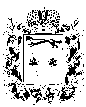 ДОКУМЕНТ ПОДПИСАН ЭЛЕКТРОННОЙ ПОДПИСЬЮ СВЕДЕНИЯ О СЕРТИФИКАТАХ ЭПСВЕДЕНИЯ О СЕРТИФИКАТАХ ЭПКому выдан:Дёмкина Оксана Валентиновна  Серийный №:   27f83747ff600606c1ab7173ab447c35                                               Срок действия:    0 8.11.2022-01.02.2024                                                                                       №п/пНаименование разделовВоспитательные задачиКоличество часовЦифровой ресурс1.Читательская грамотностьВоспитание  уважительного отношения к вечным ценностям человека.Привитие любви и уважения к Отечеству, его языку, культуре. Формирование осознания себя как члена общества, представителя страны.81)Инфоурок https://infourok.ru/prezentaciya-po-kursu-funkcionalnaya-gramotnost-avtor-m-v-buryak-na-temu-dozhdevye-chervi-3-klass-6188519.html 2) Уроки для начальной школы от «Кирилл и Мефодий» и презентации уроков   http://km-school.ru/r1/Nachalka.asp 3)Учи. Ру https://olympiads.uchi.ru/olymp/finance/ 4) Инфоурок https://infourok.ru/prezentaciya-po-kursu-funkcionalnaya-gramotnost-avtor-m-v-buryak-na-temu-kalcij-3-klass-6188522.html 5) Математическая мастерская https://www.klass39.ru/reshaem-logicheskie-zadachi-1-4-klass/ 6)Учительский портал: Представлены уроки, тесты, презентации, внеклассные мероприятия, интерактивная доска, компьютерные программыhttp://www.uchportal.ru/load/47-2-27) Образовательная соц.сеть nsportal https://nsportal.ru/nachalnaya-shkola/matematika/2021/03/20/metodicheskaya-kopilka-kombinatornye-logicheskie-i 2.Финансовая грамотностьОвладение начальными навыками адаптации в мире финансовых отношений.Формирование умения сопоставления доходов и расходов, простые вычисления в области семейных финансов.Осознание личной ответственности за свои поступки.71)Инфоурок https://infourok.ru/prezentaciya-po-kursu-funkcionalnaya-gramotnost-avtor-m-v-buryak-na-temu-dozhdevye-chervi-3-klass-6188519.html 2) Уроки для начальной школы от «Кирилл и Мефодий» и презентации уроков   http://km-school.ru/r1/Nachalka.asp 3)Учи. Ру https://olympiads.uchi.ru/olymp/finance/ 4) Инфоурок https://infourok.ru/prezentaciya-po-kursu-funkcionalnaya-gramotnost-avtor-m-v-buryak-na-temu-kalcij-3-klass-6188522.html 5) Математическая мастерская https://www.klass39.ru/reshaem-logicheskie-zadachi-1-4-klass/ 6)Учительский портал: Представлены уроки, тесты, презентации, внеклассные мероприятия, интерактивная доска, компьютерные программыhttp://www.uchportal.ru/load/47-2-27) Образовательная соц.сеть nsportal https://nsportal.ru/nachalnaya-shkola/matematika/2021/03/20/metodicheskaya-kopilka-kombinatornye-logicheskie-i 3.Естественно-научная грамотностьВоспитание культуры общения.  Формирование умения слушать и слышать собеседника, размышлять вслух, обосновывать свою позицию высказывать свое мнение,быть готовым корректировать свою точку зрения, договариваться и приходить к общему решению в совместной деятельности, выполняя разные роли в группе. 9 1)Инфоурок https://infourok.ru/prezentaciya-po-kursu-funkcionalnaya-gramotnost-avtor-m-v-buryak-na-temu-dozhdevye-chervi-3-klass-6188519.html 2) Уроки для начальной школы от «Кирилл и Мефодий» и презентации уроков   http://km-school.ru/r1/Nachalka.asp 3)Учи. Ру https://olympiads.uchi.ru/olymp/finance/ 4) Инфоурок https://infourok.ru/prezentaciya-po-kursu-funkcionalnaya-gramotnost-avtor-m-v-buryak-na-temu-kalcij-3-klass-6188522.html 5) Математическая мастерская https://www.klass39.ru/reshaem-logicheskie-zadachi-1-4-klass/ 6)Учительский портал: Представлены уроки, тесты, презентации, внеклассные мероприятия, интерактивная доска, компьютерные программыhttp://www.uchportal.ru/load/47-2-27) Образовательная соц.сеть nsportal https://nsportal.ru/nachalnaya-shkola/matematika/2021/03/20/metodicheskaya-kopilka-kombinatornye-logicheskie-i 4.Математическая грамотностьВоспитание толерантного отношения к окружающим. Умение сотрудничать со взрослыми и сверстниками в разных игровых и реальных ситуациях.91)Инфоурок https://infourok.ru/prezentaciya-po-kursu-funkcionalnaya-gramotnost-avtor-m-v-buryak-na-temu-dozhdevye-chervi-3-klass-6188519.html 2) Уроки для начальной школы от «Кирилл и Мефодий» и презентации уроков   http://km-school.ru/r1/Nachalka.asp 3)Учи. Ру https://olympiads.uchi.ru/olymp/finance/ 4) Инфоурок https://infourok.ru/prezentaciya-po-kursu-funkcionalnaya-gramotnost-avtor-m-v-buryak-na-temu-kalcij-3-klass-6188522.html 5) Математическая мастерская https://www.klass39.ru/reshaem-logicheskie-zadachi-1-4-klass/ 6)Учительский портал: Представлены уроки, тесты, презентации, внеклассные мероприятия, интерактивная доска, компьютерные программыhttp://www.uchportal.ru/load/47-2-27) Образовательная соц.сеть nsportal https://nsportal.ru/nachalnaya-shkola/matematika/2021/03/20/metodicheskaya-kopilka-kombinatornye-logicheskie-i Итого 33 №Тема разделаКол-во часов разделаТема урокаСодержание Планируемый результат1 четверть – 8 часов1 четверть – 8 часов1 четверть – 8 часов1 четверть – 8 часов1 четверть – 8 часов1 четверть – 8 часов1«Читательская грамотность» 8 часов1Виталий Бианки. Лис и мышонокСодержание сказки.Качество: осторожность, предусмотрительность.Личностные результаты изучения курса:– осознавать себя как члена семьи, общества и государства: участие в обсуждении финансовых проблем семьи, принятие решений о семейном бюджете; –  овладевать начальными навыками адаптации в мире финансовых отношений: сопоставление доходов и расходов, простые вычисления в области семейных финансов; –  осознавать личную ответственность за свои поступки;– уметь сотрудничать со взрослыми и сверстниками в разных игровых и реальных ситуациях. Метапредметные результаты изучения курса: Познавательные:– осваивать способы решения проблем творческого и поискового характера: работа над проектами и исследования; – использовать различные способы поиска, сбора, обработки, анализа и представления информации;– овладевать логическими действиями сравнения, обобщения, классификации, установления аналогий и причинно-следственных связей, построения рассуждений, отнесения к известным понятиям; – использовать знаково-символические средства, в том числе моделирование;– ориентироваться в своей системе знаний: отличать новое от уже известного;– делать предварительный отбор источников информации: ориентироваться в потоке информации;– добывать новые знания: находить ответы на вопросы, используя учебные пособия, свой жизненный опыт и информацию, полученную от окружающих;– перерабатывать полученную информацию: сравнивать и группировать объекты;– преобразовывать информацию из одной формы в другую.Регулятивные:– проявлять познавательную и творческую инициативу; – принимать и сохранять учебную цель и задачу;– планировать ее реализацию, в том числе во внутреннем плане;– контролировать и оценивать свои действия, вносить соответствующие коррективы в их выполнение;– уметь отличать правильно выполненное задание от неверного;– оценивать правильность выполнения действий: знакомство с критериями оценивания, самооценка и взаимооценка.Коммуникативные:– адекватно передавать информацию, выражать свои мысли в соответствии с поставленными задачами и отображать предметное содержание и условия деятельности в речи;– доносить свою позицию до других: оформлять свою мысль в устной и письменной речи (на уровне одного предложения или небольшого текста);– слушать и понимать речь других;– совместно договариваться о правилах работы в группе;– учиться выполнять различные роли в группе (лидера, исполнителя, критика).Предметные результаты изучения блока «Читательская грамотность»:– способность понимать, использовать, оценивать тексты, размышлять о них и заниматься чтением для того, чтобы достигать своих целей, расширять свои знания и возможности, участвовать в социальной жизни.2«Читательская грамотность» 8 часов1Русская народная сказка. Мороз и заяцСодержание сказки.Качество: выносливость, упорство.Личностные результаты изучения курса:– осознавать себя как члена семьи, общества и государства: участие в обсуждении финансовых проблем семьи, принятие решений о семейном бюджете; –  овладевать начальными навыками адаптации в мире финансовых отношений: сопоставление доходов и расходов, простые вычисления в области семейных финансов; –  осознавать личную ответственность за свои поступки;– уметь сотрудничать со взрослыми и сверстниками в разных игровых и реальных ситуациях. Метапредметные результаты изучения курса: Познавательные:– осваивать способы решения проблем творческого и поискового характера: работа над проектами и исследования; – использовать различные способы поиска, сбора, обработки, анализа и представления информации;– овладевать логическими действиями сравнения, обобщения, классификации, установления аналогий и причинно-следственных связей, построения рассуждений, отнесения к известным понятиям; – использовать знаково-символические средства, в том числе моделирование;– ориентироваться в своей системе знаний: отличать новое от уже известного;– делать предварительный отбор источников информации: ориентироваться в потоке информации;– добывать новые знания: находить ответы на вопросы, используя учебные пособия, свой жизненный опыт и информацию, полученную от окружающих;– перерабатывать полученную информацию: сравнивать и группировать объекты;– преобразовывать информацию из одной формы в другую.Регулятивные:– проявлять познавательную и творческую инициативу; – принимать и сохранять учебную цель и задачу;– планировать ее реализацию, в том числе во внутреннем плане;– контролировать и оценивать свои действия, вносить соответствующие коррективы в их выполнение;– уметь отличать правильно выполненное задание от неверного;– оценивать правильность выполнения действий: знакомство с критериями оценивания, самооценка и взаимооценка.Коммуникативные:– адекватно передавать информацию, выражать свои мысли в соответствии с поставленными задачами и отображать предметное содержание и условия деятельности в речи;– доносить свою позицию до других: оформлять свою мысль в устной и письменной речи (на уровне одного предложения или небольшого текста);– слушать и понимать речь других;– совместно договариваться о правилах работы в группе;– учиться выполнять различные роли в группе (лидера, исполнителя, критика).Предметные результаты изучения блока «Читательская грамотность»:– способность понимать, использовать, оценивать тексты, размышлять о них и заниматься чтением для того, чтобы достигать своих целей, расширять свои знания и возможности, участвовать в социальной жизни.3«Читательская грамотность» 8 часов1Владимир Сутеев. Живые грибыСодержание сказки.Качество: трудолюбие.Личностные результаты изучения курса:– осознавать себя как члена семьи, общества и государства: участие в обсуждении финансовых проблем семьи, принятие решений о семейном бюджете; –  овладевать начальными навыками адаптации в мире финансовых отношений: сопоставление доходов и расходов, простые вычисления в области семейных финансов; –  осознавать личную ответственность за свои поступки;– уметь сотрудничать со взрослыми и сверстниками в разных игровых и реальных ситуациях. Метапредметные результаты изучения курса: Познавательные:– осваивать способы решения проблем творческого и поискового характера: работа над проектами и исследования; – использовать различные способы поиска, сбора, обработки, анализа и представления информации;– овладевать логическими действиями сравнения, обобщения, классификации, установления аналогий и причинно-следственных связей, построения рассуждений, отнесения к известным понятиям; – использовать знаково-символические средства, в том числе моделирование;– ориентироваться в своей системе знаний: отличать новое от уже известного;– делать предварительный отбор источников информации: ориентироваться в потоке информации;– добывать новые знания: находить ответы на вопросы, используя учебные пособия, свой жизненный опыт и информацию, полученную от окружающих;– перерабатывать полученную информацию: сравнивать и группировать объекты;– преобразовывать информацию из одной формы в другую.Регулятивные:– проявлять познавательную и творческую инициативу; – принимать и сохранять учебную цель и задачу;– планировать ее реализацию, в том числе во внутреннем плане;– контролировать и оценивать свои действия, вносить соответствующие коррективы в их выполнение;– уметь отличать правильно выполненное задание от неверного;– оценивать правильность выполнения действий: знакомство с критериями оценивания, самооценка и взаимооценка.Коммуникативные:– адекватно передавать информацию, выражать свои мысли в соответствии с поставленными задачами и отображать предметное содержание и условия деятельности в речи;– доносить свою позицию до других: оформлять свою мысль в устной и письменной речи (на уровне одного предложения или небольшого текста);– слушать и понимать речь других;– совместно договариваться о правилах работы в группе;– учиться выполнять различные роли в группе (лидера, исполнителя, критика).Предметные результаты изучения блока «Читательская грамотность»:– способность понимать, использовать, оценивать тексты, размышлять о них и заниматься чтением для того, чтобы достигать своих целей, расширять свои знания и возможности, участвовать в социальной жизни.4«Читательская грамотность» 8 часов1Геннадий Цыферов. Петушок и солнышкоСодержание сказки.Качество: вежливость, умение признавать свои ошибки.Личностные результаты изучения курса:– осознавать себя как члена семьи, общества и государства: участие в обсуждении финансовых проблем семьи, принятие решений о семейном бюджете; –  овладевать начальными навыками адаптации в мире финансовых отношений: сопоставление доходов и расходов, простые вычисления в области семейных финансов; –  осознавать личную ответственность за свои поступки;– уметь сотрудничать со взрослыми и сверстниками в разных игровых и реальных ситуациях. Метапредметные результаты изучения курса: Познавательные:– осваивать способы решения проблем творческого и поискового характера: работа над проектами и исследования; – использовать различные способы поиска, сбора, обработки, анализа и представления информации;– овладевать логическими действиями сравнения, обобщения, классификации, установления аналогий и причинно-следственных связей, построения рассуждений, отнесения к известным понятиям; – использовать знаково-символические средства, в том числе моделирование;– ориентироваться в своей системе знаний: отличать новое от уже известного;– делать предварительный отбор источников информации: ориентироваться в потоке информации;– добывать новые знания: находить ответы на вопросы, используя учебные пособия, свой жизненный опыт и информацию, полученную от окружающих;– перерабатывать полученную информацию: сравнивать и группировать объекты;– преобразовывать информацию из одной формы в другую.Регулятивные:– проявлять познавательную и творческую инициативу; – принимать и сохранять учебную цель и задачу;– планировать ее реализацию, в том числе во внутреннем плане;– контролировать и оценивать свои действия, вносить соответствующие коррективы в их выполнение;– уметь отличать правильно выполненное задание от неверного;– оценивать правильность выполнения действий: знакомство с критериями оценивания, самооценка и взаимооценка.Коммуникативные:– адекватно передавать информацию, выражать свои мысли в соответствии с поставленными задачами и отображать предметное содержание и условия деятельности в речи;– доносить свою позицию до других: оформлять свою мысль в устной и письменной речи (на уровне одного предложения или небольшого текста);– слушать и понимать речь других;– совместно договариваться о правилах работы в группе;– учиться выполнять различные роли в группе (лидера, исполнителя, критика).Предметные результаты изучения блока «Читательская грамотность»:– способность понимать, использовать, оценивать тексты, размышлять о них и заниматься чтением для того, чтобы достигать своих целей, расширять свои знания и возможности, участвовать в социальной жизни.5«Читательская грамотность» 8 часов1Михаил Пляцковский. Урок дружбыСодержание сказки.Дружба, жадность.Личностные результаты изучения курса:– осознавать себя как члена семьи, общества и государства: участие в обсуждении финансовых проблем семьи, принятие решений о семейном бюджете; –  овладевать начальными навыками адаптации в мире финансовых отношений: сопоставление доходов и расходов, простые вычисления в области семейных финансов; –  осознавать личную ответственность за свои поступки;– уметь сотрудничать со взрослыми и сверстниками в разных игровых и реальных ситуациях. Метапредметные результаты изучения курса: Познавательные:– осваивать способы решения проблем творческого и поискового характера: работа над проектами и исследования; – использовать различные способы поиска, сбора, обработки, анализа и представления информации;– овладевать логическими действиями сравнения, обобщения, классификации, установления аналогий и причинно-следственных связей, построения рассуждений, отнесения к известным понятиям; – использовать знаково-символические средства, в том числе моделирование;– ориентироваться в своей системе знаний: отличать новое от уже известного;– делать предварительный отбор источников информации: ориентироваться в потоке информации;– добывать новые знания: находить ответы на вопросы, используя учебные пособия, свой жизненный опыт и информацию, полученную от окружающих;– перерабатывать полученную информацию: сравнивать и группировать объекты;– преобразовывать информацию из одной формы в другую.Регулятивные:– проявлять познавательную и творческую инициативу; – принимать и сохранять учебную цель и задачу;– планировать ее реализацию, в том числе во внутреннем плане;– контролировать и оценивать свои действия, вносить соответствующие коррективы в их выполнение;– уметь отличать правильно выполненное задание от неверного;– оценивать правильность выполнения действий: знакомство с критериями оценивания, самооценка и взаимооценка.Коммуникативные:– адекватно передавать информацию, выражать свои мысли в соответствии с поставленными задачами и отображать предметное содержание и условия деятельности в речи;– доносить свою позицию до других: оформлять свою мысль в устной и письменной речи (на уровне одного предложения или небольшого текста);– слушать и понимать речь других;– совместно договариваться о правилах работы в группе;– учиться выполнять различные роли в группе (лидера, исполнителя, критика).Предметные результаты изучения блока «Читательская грамотность»:– способность понимать, использовать, оценивать тексты, размышлять о них и заниматься чтением для того, чтобы достигать своих целей, расширять свои знания и возможности, участвовать в социальной жизни.6«Читательская грамотность» 8 часов1Грузинская сказка. Лев и заяцСодержание сказки.Качество: смекалка, находчивость, хитрость, глупость.Личностные результаты изучения курса:– осознавать себя как члена семьи, общества и государства: участие в обсуждении финансовых проблем семьи, принятие решений о семейном бюджете; –  овладевать начальными навыками адаптации в мире финансовых отношений: сопоставление доходов и расходов, простые вычисления в области семейных финансов; –  осознавать личную ответственность за свои поступки;– уметь сотрудничать со взрослыми и сверстниками в разных игровых и реальных ситуациях. Метапредметные результаты изучения курса: Познавательные:– осваивать способы решения проблем творческого и поискового характера: работа над проектами и исследования; – использовать различные способы поиска, сбора, обработки, анализа и представления информации;– овладевать логическими действиями сравнения, обобщения, классификации, установления аналогий и причинно-следственных связей, построения рассуждений, отнесения к известным понятиям; – использовать знаково-символические средства, в том числе моделирование;– ориентироваться в своей системе знаний: отличать новое от уже известного;– делать предварительный отбор источников информации: ориентироваться в потоке информации;– добывать новые знания: находить ответы на вопросы, используя учебные пособия, свой жизненный опыт и информацию, полученную от окружающих;– перерабатывать полученную информацию: сравнивать и группировать объекты;– преобразовывать информацию из одной формы в другую.Регулятивные:– проявлять познавательную и творческую инициативу; – принимать и сохранять учебную цель и задачу;– планировать ее реализацию, в том числе во внутреннем плане;– контролировать и оценивать свои действия, вносить соответствующие коррективы в их выполнение;– уметь отличать правильно выполненное задание от неверного;– оценивать правильность выполнения действий: знакомство с критериями оценивания, самооценка и взаимооценка.Коммуникативные:– адекватно передавать информацию, выражать свои мысли в соответствии с поставленными задачами и отображать предметное содержание и условия деятельности в речи;– доносить свою позицию до других: оформлять свою мысль в устной и письменной речи (на уровне одного предложения или небольшого текста);– слушать и понимать речь других;– совместно договариваться о правилах работы в группе;– учиться выполнять различные роли в группе (лидера, исполнителя, критика).Предметные результаты изучения блока «Читательская грамотность»:– способность понимать, использовать, оценивать тексты, размышлять о них и заниматься чтением для того, чтобы достигать своих целей, расширять свои знания и возможности, участвовать в социальной жизни.7«Читательская грамотность» 8 часов1Русская народная сказка. Как лиса училась летатьСодержание сказки.Качество: смекалка, находчивость, хитрость, глупость.Личностные результаты изучения курса:– осознавать себя как члена семьи, общества и государства: участие в обсуждении финансовых проблем семьи, принятие решений о семейном бюджете; –  овладевать начальными навыками адаптации в мире финансовых отношений: сопоставление доходов и расходов, простые вычисления в области семейных финансов; –  осознавать личную ответственность за свои поступки;– уметь сотрудничать со взрослыми и сверстниками в разных игровых и реальных ситуациях. Метапредметные результаты изучения курса: Познавательные:– осваивать способы решения проблем творческого и поискового характера: работа над проектами и исследования; – использовать различные способы поиска, сбора, обработки, анализа и представления информации;– овладевать логическими действиями сравнения, обобщения, классификации, установления аналогий и причинно-следственных связей, построения рассуждений, отнесения к известным понятиям; – использовать знаково-символические средства, в том числе моделирование;– ориентироваться в своей системе знаний: отличать новое от уже известного;– делать предварительный отбор источников информации: ориентироваться в потоке информации;– добывать новые знания: находить ответы на вопросы, используя учебные пособия, свой жизненный опыт и информацию, полученную от окружающих;– перерабатывать полученную информацию: сравнивать и группировать объекты;– преобразовывать информацию из одной формы в другую.Регулятивные:– проявлять познавательную и творческую инициативу; – принимать и сохранять учебную цель и задачу;– планировать ее реализацию, в том числе во внутреннем плане;– контролировать и оценивать свои действия, вносить соответствующие коррективы в их выполнение;– уметь отличать правильно выполненное задание от неверного;– оценивать правильность выполнения действий: знакомство с критериями оценивания, самооценка и взаимооценка.Коммуникативные:– адекватно передавать информацию, выражать свои мысли в соответствии с поставленными задачами и отображать предметное содержание и условия деятельности в речи;– доносить свою позицию до других: оформлять свою мысль в устной и письменной речи (на уровне одного предложения или небольшого текста);– слушать и понимать речь других;– совместно договариваться о правилах работы в группе;– учиться выполнять различные роли в группе (лидера, исполнителя, критика).Предметные результаты изучения блока «Читательская грамотность»:– способность понимать, использовать, оценивать тексты, размышлять о них и заниматься чтением для того, чтобы достигать своих целей, расширять свои знания и возможности, участвовать в социальной жизни.8«Читательская грамотность» 8 часов1Евгений Пермяк. Четыре братаСодержание сказки.Семейные ценности.Личностные результаты изучения курса:– осознавать себя как члена семьи, общества и государства: участие в обсуждении финансовых проблем семьи, принятие решений о семейном бюджете; –  овладевать начальными навыками адаптации в мире финансовых отношений: сопоставление доходов и расходов, простые вычисления в области семейных финансов; –  осознавать личную ответственность за свои поступки;– уметь сотрудничать со взрослыми и сверстниками в разных игровых и реальных ситуациях. Метапредметные результаты изучения курса: Познавательные:– осваивать способы решения проблем творческого и поискового характера: работа над проектами и исследования; – использовать различные способы поиска, сбора, обработки, анализа и представления информации;– овладевать логическими действиями сравнения, обобщения, классификации, установления аналогий и причинно-следственных связей, построения рассуждений, отнесения к известным понятиям; – использовать знаково-символические средства, в том числе моделирование;– ориентироваться в своей системе знаний: отличать новое от уже известного;– делать предварительный отбор источников информации: ориентироваться в потоке информации;– добывать новые знания: находить ответы на вопросы, используя учебные пособия, свой жизненный опыт и информацию, полученную от окружающих;– перерабатывать полученную информацию: сравнивать и группировать объекты;– преобразовывать информацию из одной формы в другую.Регулятивные:– проявлять познавательную и творческую инициативу; – принимать и сохранять учебную цель и задачу;– планировать ее реализацию, в том числе во внутреннем плане;– контролировать и оценивать свои действия, вносить соответствующие коррективы в их выполнение;– уметь отличать правильно выполненное задание от неверного;– оценивать правильность выполнения действий: знакомство с критериями оценивания, самооценка и взаимооценка.Коммуникативные:– адекватно передавать информацию, выражать свои мысли в соответствии с поставленными задачами и отображать предметное содержание и условия деятельности в речи;– доносить свою позицию до других: оформлять свою мысль в устной и письменной речи (на уровне одного предложения или небольшого текста);– слушать и понимать речь других;– совместно договариваться о правилах работы в группе;– учиться выполнять различные роли в группе (лидера, исполнителя, критика).Предметные результаты изучения блока «Читательская грамотность»:– способность понимать, использовать, оценивать тексты, размышлять о них и заниматься чтением для того, чтобы достигать своих целей, расширять свои знания и возможности, участвовать в социальной жизни.2 четверть – 7 часов2 четверть – 7 часов2 четверть – 7 часов2 четверть – 7 часов2 четверть – 7 часов2 четверть – 7 часов99«Финансовая грамотность» 8 часов1За покупкамиЦена, товар, спрос.Личностные результаты изучения курса:– осознавать себя как члена семьи, общества и государства: участие в обсуждении финансовых проблем семьи, принятие решений о семейном бюджете; –  овладевать начальными навыками адаптации в мире финансовых отношений: сопоставление доходов и расходов, простые вычисления в области семейных финансов; –  осознавать личную ответственность за свои поступки;– уметь сотрудничать со взрослыми и сверстниками в разных игровых и реальных ситуациях. Метапредметные результаты изучения курса: Познавательные:– осваивать способы решения проблем творческого и поискового характера: работа над проектами и исследования; – использовать различные способы поиска, сбора, обработки, анализа и представления информации;– овладевать логическими действиями сравнения, обобщения, классификации, установления аналогий и причинно-следственных связей, построения рассуждений, отнесения к известным понятиям; – использовать знаково-символические средства, в том числе моделирование;– ориентироваться в своей системе знаний: отличать новое от уже известного;– делать предварительный отбор источников информации: ориентироваться в потоке информации;– добывать новые знания: находить ответы на вопросы, используя учебные пособия, свой жизненный опыт и информацию, полученную от окружающих;– перерабатывать полученную информацию: сравнивать и группировать объекты;– преобразовывать информацию из одной формы в другую.Регулятивные:– проявлять познавательную и творческую инициативу; – принимать и сохранять учебную цель и задачу;– планировать ее реализацию, в том числе во внутреннем плане;– контролировать и оценивать свои действия, вносить соответствующие коррективы в их выполнение;– уметь отличать правильно выполненное задание от неверного;– оценивать правильность выполнения действий: знакомство с критериями оценивания, самооценка и взаимооценка.Коммуникативные:– адекватно передавать информацию, выражать свои мысли в соответствии с поставленными задачами и отображать предметное содержание и условия деятельности в речи;– доносить свою позицию до других: оформлять свою мысль в устной и письменной речи (на уровне одного предложения или небольшого текста);– слушать и понимать речь других;– совместно договариваться о правилах работы в группе;– учиться выполнять различные роли в группе (лидера, исполнителя, критика). Предметные результаты изучения блока «Финансовая грамотность»:– понимание и правильное использование экономических терминов; – представление о роли денег в семье и обществе; – умение характеризовать виды и функции денег;– знание источников доходов и направлений расходов семьи; – умение рассчитывать доходы и расходы и составлять простой семейный бюджет; – определение элементарных проблем в области семейных финансов и путей их решения; – проведение элементарных финансовых расчётов10101Находчивый КолобокДеньги, цена, услуги, товар.Личностные результаты изучения курса:– осознавать себя как члена семьи, общества и государства: участие в обсуждении финансовых проблем семьи, принятие решений о семейном бюджете; –  овладевать начальными навыками адаптации в мире финансовых отношений: сопоставление доходов и расходов, простые вычисления в области семейных финансов; –  осознавать личную ответственность за свои поступки;– уметь сотрудничать со взрослыми и сверстниками в разных игровых и реальных ситуациях. Метапредметные результаты изучения курса: Познавательные:– осваивать способы решения проблем творческого и поискового характера: работа над проектами и исследования; – использовать различные способы поиска, сбора, обработки, анализа и представления информации;– овладевать логическими действиями сравнения, обобщения, классификации, установления аналогий и причинно-следственных связей, построения рассуждений, отнесения к известным понятиям; – использовать знаково-символические средства, в том числе моделирование;– ориентироваться в своей системе знаний: отличать новое от уже известного;– делать предварительный отбор источников информации: ориентироваться в потоке информации;– добывать новые знания: находить ответы на вопросы, используя учебные пособия, свой жизненный опыт и информацию, полученную от окружающих;– перерабатывать полученную информацию: сравнивать и группировать объекты;– преобразовывать информацию из одной формы в другую.Регулятивные:– проявлять познавательную и творческую инициативу; – принимать и сохранять учебную цель и задачу;– планировать ее реализацию, в том числе во внутреннем плане;– контролировать и оценивать свои действия, вносить соответствующие коррективы в их выполнение;– уметь отличать правильно выполненное задание от неверного;– оценивать правильность выполнения действий: знакомство с критериями оценивания, самооценка и взаимооценка.Коммуникативные:– адекватно передавать информацию, выражать свои мысли в соответствии с поставленными задачами и отображать предметное содержание и условия деятельности в речи;– доносить свою позицию до других: оформлять свою мысль в устной и письменной речи (на уровне одного предложения или небольшого текста);– слушать и понимать речь других;– совместно договариваться о правилах работы в группе;– учиться выполнять различные роли в группе (лидера, исполнителя, критика). Предметные результаты изучения блока «Финансовая грамотность»:– понимание и правильное использование экономических терминов; – представление о роли денег в семье и обществе; – умение характеризовать виды и функции денег;– знание источников доходов и направлений расходов семьи; – умение рассчитывать доходы и расходы и составлять простой семейный бюджет; – определение элементарных проблем в области семейных финансов и путей их решения; – проведение элементарных финансовых расчётов11111День рождения Мухи-ЦокотухиЦена, стоимость, сдача, сбережения.Личностные результаты изучения курса:– осознавать себя как члена семьи, общества и государства: участие в обсуждении финансовых проблем семьи, принятие решений о семейном бюджете; –  овладевать начальными навыками адаптации в мире финансовых отношений: сопоставление доходов и расходов, простые вычисления в области семейных финансов; –  осознавать личную ответственность за свои поступки;– уметь сотрудничать со взрослыми и сверстниками в разных игровых и реальных ситуациях. Метапредметные результаты изучения курса: Познавательные:– осваивать способы решения проблем творческого и поискового характера: работа над проектами и исследования; – использовать различные способы поиска, сбора, обработки, анализа и представления информации;– овладевать логическими действиями сравнения, обобщения, классификации, установления аналогий и причинно-следственных связей, построения рассуждений, отнесения к известным понятиям; – использовать знаково-символические средства, в том числе моделирование;– ориентироваться в своей системе знаний: отличать новое от уже известного;– делать предварительный отбор источников информации: ориентироваться в потоке информации;– добывать новые знания: находить ответы на вопросы, используя учебные пособия, свой жизненный опыт и информацию, полученную от окружающих;– перерабатывать полученную информацию: сравнивать и группировать объекты;– преобразовывать информацию из одной формы в другую.Регулятивные:– проявлять познавательную и творческую инициативу; – принимать и сохранять учебную цель и задачу;– планировать ее реализацию, в том числе во внутреннем плане;– контролировать и оценивать свои действия, вносить соответствующие коррективы в их выполнение;– уметь отличать правильно выполненное задание от неверного;– оценивать правильность выполнения действий: знакомство с критериями оценивания, самооценка и взаимооценка.Коммуникативные:– адекватно передавать информацию, выражать свои мысли в соответствии с поставленными задачами и отображать предметное содержание и условия деятельности в речи;– доносить свою позицию до других: оформлять свою мысль в устной и письменной речи (на уровне одного предложения или небольшого текста);– слушать и понимать речь других;– совместно договариваться о правилах работы в группе;– учиться выполнять различные роли в группе (лидера, исполнителя, критика). Предметные результаты изучения блока «Финансовая грамотность»:– понимание и правильное использование экономических терминов; – представление о роли денег в семье и обществе; – умение характеризовать виды и функции денег;– знание источников доходов и направлений расходов семьи; – умение рассчитывать доходы и расходы и составлять простой семейный бюджет; – определение элементарных проблем в области семейных финансов и путей их решения; – проведение элементарных финансовых расчётов12121Буратино и карманные деньгиКарманные деньги, необходимая покупка, желаемая покупка.Личностные результаты изучения курса:– осознавать себя как члена семьи, общества и государства: участие в обсуждении финансовых проблем семьи, принятие решений о семейном бюджете; –  овладевать начальными навыками адаптации в мире финансовых отношений: сопоставление доходов и расходов, простые вычисления в области семейных финансов; –  осознавать личную ответственность за свои поступки;– уметь сотрудничать со взрослыми и сверстниками в разных игровых и реальных ситуациях. Метапредметные результаты изучения курса: Познавательные:– осваивать способы решения проблем творческого и поискового характера: работа над проектами и исследования; – использовать различные способы поиска, сбора, обработки, анализа и представления информации;– овладевать логическими действиями сравнения, обобщения, классификации, установления аналогий и причинно-следственных связей, построения рассуждений, отнесения к известным понятиям; – использовать знаково-символические средства, в том числе моделирование;– ориентироваться в своей системе знаний: отличать новое от уже известного;– делать предварительный отбор источников информации: ориентироваться в потоке информации;– добывать новые знания: находить ответы на вопросы, используя учебные пособия, свой жизненный опыт и информацию, полученную от окружающих;– перерабатывать полученную информацию: сравнивать и группировать объекты;– преобразовывать информацию из одной формы в другую.Регулятивные:– проявлять познавательную и творческую инициативу; – принимать и сохранять учебную цель и задачу;– планировать ее реализацию, в том числе во внутреннем плане;– контролировать и оценивать свои действия, вносить соответствующие коррективы в их выполнение;– уметь отличать правильно выполненное задание от неверного;– оценивать правильность выполнения действий: знакомство с критериями оценивания, самооценка и взаимооценка.Коммуникативные:– адекватно передавать информацию, выражать свои мысли в соответствии с поставленными задачами и отображать предметное содержание и условия деятельности в речи;– доносить свою позицию до других: оформлять свою мысль в устной и письменной речи (на уровне одного предложения или небольшого текста);– слушать и понимать речь других;– совместно договариваться о правилах работы в группе;– учиться выполнять различные роли в группе (лидера, исполнителя, критика). Предметные результаты изучения блока «Финансовая грамотность»:– понимание и правильное использование экономических терминов; – представление о роли денег в семье и обществе; – умение характеризовать виды и функции денег;– знание источников доходов и направлений расходов семьи; – умение рассчитывать доходы и расходы и составлять простой семейный бюджет; – определение элементарных проблем в области семейных финансов и путей их решения; – проведение элементарных финансовых расчётов13131Кот Василийпродаёт молокоРеклама. Личностные результаты изучения курса:– осознавать себя как члена семьи, общества и государства: участие в обсуждении финансовых проблем семьи, принятие решений о семейном бюджете; –  овладевать начальными навыками адаптации в мире финансовых отношений: сопоставление доходов и расходов, простые вычисления в области семейных финансов; –  осознавать личную ответственность за свои поступки;– уметь сотрудничать со взрослыми и сверстниками в разных игровых и реальных ситуациях. Метапредметные результаты изучения курса: Познавательные:– осваивать способы решения проблем творческого и поискового характера: работа над проектами и исследования; – использовать различные способы поиска, сбора, обработки, анализа и представления информации;– овладевать логическими действиями сравнения, обобщения, классификации, установления аналогий и причинно-следственных связей, построения рассуждений, отнесения к известным понятиям; – использовать знаково-символические средства, в том числе моделирование;– ориентироваться в своей системе знаний: отличать новое от уже известного;– делать предварительный отбор источников информации: ориентироваться в потоке информации;– добывать новые знания: находить ответы на вопросы, используя учебные пособия, свой жизненный опыт и информацию, полученную от окружающих;– перерабатывать полученную информацию: сравнивать и группировать объекты;– преобразовывать информацию из одной формы в другую.Регулятивные:– проявлять познавательную и творческую инициативу; – принимать и сохранять учебную цель и задачу;– планировать ее реализацию, в том числе во внутреннем плане;– контролировать и оценивать свои действия, вносить соответствующие коррективы в их выполнение;– уметь отличать правильно выполненное задание от неверного;– оценивать правильность выполнения действий: знакомство с критериями оценивания, самооценка и взаимооценка.Коммуникативные:– адекватно передавать информацию, выражать свои мысли в соответствии с поставленными задачами и отображать предметное содержание и условия деятельности в речи;– доносить свою позицию до других: оформлять свою мысль в устной и письменной речи (на уровне одного предложения или небольшого текста);– слушать и понимать речь других;– совместно договариваться о правилах работы в группе;– учиться выполнять различные роли в группе (лидера, исполнителя, критика). Предметные результаты изучения блока «Финансовая грамотность»:– понимание и правильное использование экономических терминов; – представление о роли денег в семье и обществе; – умение характеризовать виды и функции денег;– знание источников доходов и направлений расходов семьи; – умение рассчитывать доходы и расходы и составлять простой семейный бюджет; – определение элементарных проблем в области семейных финансов и путей их решения; – проведение элементарных финансовых расчётов14141Лесной банкБанк, финансы, банковские услуги, работники банка.Личностные результаты изучения курса:– осознавать себя как члена семьи, общества и государства: участие в обсуждении финансовых проблем семьи, принятие решений о семейном бюджете; –  овладевать начальными навыками адаптации в мире финансовых отношений: сопоставление доходов и расходов, простые вычисления в области семейных финансов; –  осознавать личную ответственность за свои поступки;– уметь сотрудничать со взрослыми и сверстниками в разных игровых и реальных ситуациях. Метапредметные результаты изучения курса: Познавательные:– осваивать способы решения проблем творческого и поискового характера: работа над проектами и исследования; – использовать различные способы поиска, сбора, обработки, анализа и представления информации;– овладевать логическими действиями сравнения, обобщения, классификации, установления аналогий и причинно-следственных связей, построения рассуждений, отнесения к известным понятиям; – использовать знаково-символические средства, в том числе моделирование;– ориентироваться в своей системе знаний: отличать новое от уже известного;– делать предварительный отбор источников информации: ориентироваться в потоке информации;– добывать новые знания: находить ответы на вопросы, используя учебные пособия, свой жизненный опыт и информацию, полученную от окружающих;– перерабатывать полученную информацию: сравнивать и группировать объекты;– преобразовывать информацию из одной формы в другую.Регулятивные:– проявлять познавательную и творческую инициативу; – принимать и сохранять учебную цель и задачу;– планировать ее реализацию, в том числе во внутреннем плане;– контролировать и оценивать свои действия, вносить соответствующие коррективы в их выполнение;– уметь отличать правильно выполненное задание от неверного;– оценивать правильность выполнения действий: знакомство с критериями оценивания, самооценка и взаимооценка.Коммуникативные:– адекватно передавать информацию, выражать свои мысли в соответствии с поставленными задачами и отображать предметное содержание и условия деятельности в речи;– доносить свою позицию до других: оформлять свою мысль в устной и письменной речи (на уровне одного предложения или небольшого текста);– слушать и понимать речь других;– совместно договариваться о правилах работы в группе;– учиться выполнять различные роли в группе (лидера, исполнителя, критика). Предметные результаты изучения блока «Финансовая грамотность»:– понимание и правильное использование экономических терминов; – представление о роли денег в семье и обществе; – умение характеризовать виды и функции денег;– знание источников доходов и направлений расходов семьи; – умение рассчитывать доходы и расходы и составлять простой семейный бюджет; – определение элементарных проблем в области семейных финансов и путей их решения; – проведение элементарных финансовых расчётов15151Как мужик и медведь прибыль делилиЦена, ценность, товар, спрос.Личностные результаты изучения курса:– осознавать себя как члена семьи, общества и государства: участие в обсуждении финансовых проблем семьи, принятие решений о семейном бюджете; –  овладевать начальными навыками адаптации в мире финансовых отношений: сопоставление доходов и расходов, простые вычисления в области семейных финансов; –  осознавать личную ответственность за свои поступки;– уметь сотрудничать со взрослыми и сверстниками в разных игровых и реальных ситуациях. Метапредметные результаты изучения курса: Познавательные:– осваивать способы решения проблем творческого и поискового характера: работа над проектами и исследования; – использовать различные способы поиска, сбора, обработки, анализа и представления информации;– овладевать логическими действиями сравнения, обобщения, классификации, установления аналогий и причинно-следственных связей, построения рассуждений, отнесения к известным понятиям; – использовать знаково-символические средства, в том числе моделирование;– ориентироваться в своей системе знаний: отличать новое от уже известного;– делать предварительный отбор источников информации: ориентироваться в потоке информации;– добывать новые знания: находить ответы на вопросы, используя учебные пособия, свой жизненный опыт и информацию, полученную от окружающих;– перерабатывать полученную информацию: сравнивать и группировать объекты;– преобразовывать информацию из одной формы в другую.Регулятивные:– проявлять познавательную и творческую инициативу; – принимать и сохранять учебную цель и задачу;– планировать ее реализацию, в том числе во внутреннем плане;– контролировать и оценивать свои действия, вносить соответствующие коррективы в их выполнение;– уметь отличать правильно выполненное задание от неверного;– оценивать правильность выполнения действий: знакомство с критериями оценивания, самооценка и взаимооценка.Коммуникативные:– адекватно передавать информацию, выражать свои мысли в соответствии с поставленными задачами и отображать предметное содержание и условия деятельности в речи;– доносить свою позицию до других: оформлять свою мысль в устной и письменной речи (на уровне одного предложения или небольшого текста);– слушать и понимать речь других;– совместно договариваться о правилах работы в группе;– учиться выполнять различные роли в группе (лидера, исполнителя, критика). Предметные результаты изучения блока «Финансовая грамотность»:– понимание и правильное использование экономических терминов; – представление о роли денег в семье и обществе; – умение характеризовать виды и функции денег;– знание источников доходов и направлений расходов семьи; – умение рассчитывать доходы и расходы и составлять простой семейный бюджет; – определение элементарных проблем в области семейных финансов и путей их решения; – проведение элементарных финансовых расчётов3 четверть – 10 часов3 четверть – 10 часов3 четверть – 10 часов3 четверть – 10 часов3 четверть – 10 часов3 четверть – 10 часов3 четверть – 10 часов16161Как мужик золото менялУслуга, равноценный обмен, бартер.Личностные результаты изучения курса:– осознавать себя как члена семьи, общества и государства: участие в обсуждении финансовых проблем семьи, принятие решений о семейном бюджете; –  овладевать начальными навыками адаптации в мире финансовых отношений: сопоставление доходов и расходов, простые вычисления в области семейных финансов; –  осознавать личную ответственность за свои поступки;– уметь сотрудничать со взрослыми и сверстниками в разных игровых и реальных ситуациях. Метапредметные результаты изучения курса: Познавательные:– осваивать способы решения проблем творческого и поискового характера: работа над проектами и исследования; – использовать различные способы поиска, сбора, обработки, анализа и представления информации;– овладевать логическими действиями сравнения, обобщения, классификации, установления аналогий и причинно-следственных связей, построения рассуждений, отнесения к известным понятиям; – использовать знаково-символические средства, в том числе моделирование;– ориентироваться в своей системе знаний: отличать новое от уже известного;– делать предварительный отбор источников информации: ориентироваться в потоке информации;– добывать новые знания: находить ответы на вопросы, используя учебные пособия, свой жизненный опыт и информацию, полученную от окружающих;– перерабатывать полученную информацию: сравнивать и группировать объекты;– преобразовывать информацию из одной формы в другую.Регулятивные:– проявлять познавательную и творческую инициативу; – принимать и сохранять учебную цель и задачу;– планировать ее реализацию, в том числе во внутреннем плане;– контролировать и оценивать свои действия, вносить соответствующие коррективы в их выполнение;– уметь отличать правильно выполненное задание от неверного;– оценивать правильность выполнения действий: знакомство с критериями оценивания, самооценка и взаимооценка.Коммуникативные:– адекватно передавать информацию, выражать свои мысли в соответствии с поставленными задачами и отображать предметное содержание и условия деятельности в речи;– доносить свою позицию до других: оформлять свою мысль в устной и письменной речи (на уровне одного предложения или небольшого текста);– слушать и понимать речь других;– совместно договариваться о правилах работы в группе;– учиться выполнять различные роли в группе (лидера, исполнителя, критика). Предметные результаты изучения блока «Естественно-научная грамотность»:– способность осваивать и использовать естественно-научные знания для распознания и постановки вопросов, для освоения новых знаний, для объяснения естественно-научных явлений и формулирования основанных на научных доказательствах выводов;– способность понимать основные особенности естествознания как формы человеческого познания.1717«Естественно -научная грамотность» 9 часов1Как Иванушка хотел попить водицыВода, свойства воды.Личностные результаты изучения курса:– осознавать себя как члена семьи, общества и государства: участие в обсуждении финансовых проблем семьи, принятие решений о семейном бюджете; –  овладевать начальными навыками адаптации в мире финансовых отношений: сопоставление доходов и расходов, простые вычисления в области семейных финансов; –  осознавать личную ответственность за свои поступки;– уметь сотрудничать со взрослыми и сверстниками в разных игровых и реальных ситуациях. Метапредметные результаты изучения курса: Познавательные:– осваивать способы решения проблем творческого и поискового характера: работа над проектами и исследования; – использовать различные способы поиска, сбора, обработки, анализа и представления информации;– овладевать логическими действиями сравнения, обобщения, классификации, установления аналогий и причинно-следственных связей, построения рассуждений, отнесения к известным понятиям; – использовать знаково-символические средства, в том числе моделирование;– ориентироваться в своей системе знаний: отличать новое от уже известного;– делать предварительный отбор источников информации: ориентироваться в потоке информации;– добывать новые знания: находить ответы на вопросы, используя учебные пособия, свой жизненный опыт и информацию, полученную от окружающих;– перерабатывать полученную информацию: сравнивать и группировать объекты;– преобразовывать информацию из одной формы в другую.Регулятивные:– проявлять познавательную и творческую инициативу; – принимать и сохранять учебную цель и задачу;– планировать ее реализацию, в том числе во внутреннем плане;– контролировать и оценивать свои действия, вносить соответствующие коррективы в их выполнение;– уметь отличать правильно выполненное задание от неверного;– оценивать правильность выполнения действий: знакомство с критериями оценивания, самооценка и взаимооценка.Коммуникативные:– адекватно передавать информацию, выражать свои мысли в соответствии с поставленными задачами и отображать предметное содержание и условия деятельности в речи;– доносить свою позицию до других: оформлять свою мысль в устной и письменной речи (на уровне одного предложения или небольшого текста);– слушать и понимать речь других;– совместно договариваться о правилах работы в группе;– учиться выполнять различные роли в группе (лидера, исполнителя, критика). Предметные результаты изучения блока «Естественно-научная грамотность»:– способность осваивать и использовать естественно-научные знания для распознания и постановки вопросов, для освоения новых знаний, для объяснения естественно-научных явлений и формулирования основанных на научных доказательствах выводов;– способность понимать основные особенности естествознания как формы человеческого познания.181Пятачок, Винни-Пух и воздушный шарикВоздушный шарик, воздух.Личностные результаты изучения курса:– осознавать себя как члена семьи, общества и государства: участие в обсуждении финансовых проблем семьи, принятие решений о семейном бюджете; –  овладевать начальными навыками адаптации в мире финансовых отношений: сопоставление доходов и расходов, простые вычисления в области семейных финансов; –  осознавать личную ответственность за свои поступки;– уметь сотрудничать со взрослыми и сверстниками в разных игровых и реальных ситуациях. Метапредметные результаты изучения курса: Познавательные:– осваивать способы решения проблем творческого и поискового характера: работа над проектами и исследования; – использовать различные способы поиска, сбора, обработки, анализа и представления информации;– овладевать логическими действиями сравнения, обобщения, классификации, установления аналогий и причинно-следственных связей, построения рассуждений, отнесения к известным понятиям; – использовать знаково-символические средства, в том числе моделирование;– ориентироваться в своей системе знаний: отличать новое от уже известного;– делать предварительный отбор источников информации: ориентироваться в потоке информации;– добывать новые знания: находить ответы на вопросы, используя учебные пособия, свой жизненный опыт и информацию, полученную от окружающих;– перерабатывать полученную информацию: сравнивать и группировать объекты;– преобразовывать информацию из одной формы в другую.Регулятивные:– проявлять познавательную и творческую инициативу; – принимать и сохранять учебную цель и задачу;– планировать ее реализацию, в том числе во внутреннем плане;– контролировать и оценивать свои действия, вносить соответствующие коррективы в их выполнение;– уметь отличать правильно выполненное задание от неверного;– оценивать правильность выполнения действий: знакомство с критериями оценивания, самооценка и взаимооценка.Коммуникативные:– адекватно передавать информацию, выражать свои мысли в соответствии с поставленными задачами и отображать предметное содержание и условия деятельности в речи;– доносить свою позицию до других: оформлять свою мысль в устной и письменной речи (на уровне одного предложения или небольшого текста);– слушать и понимать речь других;– совместно договариваться о правилах работы в группе;– учиться выполнять различные роли в группе (лидера, исполнителя, критика). Предметные результаты изучения блока «Естественно-научная грамотность»:– способность осваивать и использовать естественно-научные знания для распознания и постановки вопросов, для освоения новых знаний, для объяснения естественно-научных явлений и формулирования основанных на научных доказательствах выводов;– способность понимать основные особенности естествознания как формы человеческого познания.181Пятачок, Винни-Пух и воздушный шарикВоздушный шарик, воздух.Личностные результаты изучения курса:– осознавать себя как члена семьи, общества и государства: участие в обсуждении финансовых проблем семьи, принятие решений о семейном бюджете; –  овладевать начальными навыками адаптации в мире финансовых отношений: сопоставление доходов и расходов, простые вычисления в области семейных финансов; –  осознавать личную ответственность за свои поступки;– уметь сотрудничать со взрослыми и сверстниками в разных игровых и реальных ситуациях. Метапредметные результаты изучения курса: Познавательные:– осваивать способы решения проблем творческого и поискового характера: работа над проектами и исследования; – использовать различные способы поиска, сбора, обработки, анализа и представления информации;– овладевать логическими действиями сравнения, обобщения, классификации, установления аналогий и причинно-следственных связей, построения рассуждений, отнесения к известным понятиям; – использовать знаково-символические средства, в том числе моделирование;– ориентироваться в своей системе знаний: отличать новое от уже известного;– делать предварительный отбор источников информации: ориентироваться в потоке информации;– добывать новые знания: находить ответы на вопросы, используя учебные пособия, свой жизненный опыт и информацию, полученную от окружающих;– перерабатывать полученную информацию: сравнивать и группировать объекты;– преобразовывать информацию из одной формы в другую.Регулятивные:– проявлять познавательную и творческую инициативу; – принимать и сохранять учебную цель и задачу;– планировать ее реализацию, в том числе во внутреннем плане;– контролировать и оценивать свои действия, вносить соответствующие коррективы в их выполнение;– уметь отличать правильно выполненное задание от неверного;– оценивать правильность выполнения действий: знакомство с критериями оценивания, самооценка и взаимооценка.Коммуникативные:– адекватно передавать информацию, выражать свои мысли в соответствии с поставленными задачами и отображать предметное содержание и условия деятельности в речи;– доносить свою позицию до других: оформлять свою мысль в устной и письменной речи (на уровне одного предложения или небольшого текста);– слушать и понимать речь других;– совместно договариваться о правилах работы в группе;– учиться выполнять различные роли в группе (лидера, исполнителя, критика). Предметные результаты изучения блока «Естественно-научная грамотность»:– способность осваивать и использовать естественно-научные знания для распознания и постановки вопросов, для освоения новых знаний, для объяснения естественно-научных явлений и формулирования основанных на научных доказательствах выводов;– способность понимать основные особенности естествознания как формы человеческого познания.19191Про репку и другие корнеплодыКорнеплоды.Личностные результаты изучения курса:– осознавать себя как члена семьи, общества и государства: участие в обсуждении финансовых проблем семьи, принятие решений о семейном бюджете; –  овладевать начальными навыками адаптации в мире финансовых отношений: сопоставление доходов и расходов, простые вычисления в области семейных финансов; –  осознавать личную ответственность за свои поступки;– уметь сотрудничать со взрослыми и сверстниками в разных игровых и реальных ситуациях. Метапредметные результаты изучения курса: Познавательные:– осваивать способы решения проблем творческого и поискового характера: работа над проектами и исследования; – использовать различные способы поиска, сбора, обработки, анализа и представления информации;– овладевать логическими действиями сравнения, обобщения, классификации, установления аналогий и причинно-следственных связей, построения рассуждений, отнесения к известным понятиям; – использовать знаково-символические средства, в том числе моделирование;– ориентироваться в своей системе знаний: отличать новое от уже известного;– делать предварительный отбор источников информации: ориентироваться в потоке информации;– добывать новые знания: находить ответы на вопросы, используя учебные пособия, свой жизненный опыт и информацию, полученную от окружающих;– перерабатывать полученную информацию: сравнивать и группировать объекты;– преобразовывать информацию из одной формы в другую.Регулятивные:– проявлять познавательную и творческую инициативу; – принимать и сохранять учебную цель и задачу;– планировать ее реализацию, в том числе во внутреннем плане;– контролировать и оценивать свои действия, вносить соответствующие коррективы в их выполнение;– уметь отличать правильно выполненное задание от неверного;– оценивать правильность выполнения действий: знакомство с критериями оценивания, самооценка и взаимооценка.Коммуникативные:– адекватно передавать информацию, выражать свои мысли в соответствии с поставленными задачами и отображать предметное содержание и условия деятельности в речи;– доносить свою позицию до других: оформлять свою мысль в устной и письменной речи (на уровне одного предложения или небольшого текста);– слушать и понимать речь других;– совместно договариваться о правилах работы в группе;– учиться выполнять различные роли в группе (лидера, исполнителя, критика). Предметные результаты изучения блока «Естественно-научная грамотность»:– способность осваивать и использовать естественно-научные знания для распознания и постановки вопросов, для освоения новых знаний, для объяснения естественно-научных явлений и формулирования основанных на научных доказательствах выводов;– способность понимать основные особенности естествознания как формы человеческого познания.20201Плывёт, плывёт корабликПлавучесть предметов.Личностные результаты изучения курса:– осознавать себя как члена семьи, общества и государства: участие в обсуждении финансовых проблем семьи, принятие решений о семейном бюджете; –  овладевать начальными навыками адаптации в мире финансовых отношений: сопоставление доходов и расходов, простые вычисления в области семейных финансов; –  осознавать личную ответственность за свои поступки;– уметь сотрудничать со взрослыми и сверстниками в разных игровых и реальных ситуациях. Метапредметные результаты изучения курса: Познавательные:– осваивать способы решения проблем творческого и поискового характера: работа над проектами и исследования; – использовать различные способы поиска, сбора, обработки, анализа и представления информации;– овладевать логическими действиями сравнения, обобщения, классификации, установления аналогий и причинно-следственных связей, построения рассуждений, отнесения к известным понятиям; – использовать знаково-символические средства, в том числе моделирование;– ориентироваться в своей системе знаний: отличать новое от уже известного;– делать предварительный отбор источников информации: ориентироваться в потоке информации;– добывать новые знания: находить ответы на вопросы, используя учебные пособия, свой жизненный опыт и информацию, полученную от окружающих;– перерабатывать полученную информацию: сравнивать и группировать объекты;– преобразовывать информацию из одной формы в другую.Регулятивные:– проявлять познавательную и творческую инициативу; – принимать и сохранять учебную цель и задачу;– планировать ее реализацию, в том числе во внутреннем плане;– контролировать и оценивать свои действия, вносить соответствующие коррективы в их выполнение;– уметь отличать правильно выполненное задание от неверного;– оценивать правильность выполнения действий: знакомство с критериями оценивания, самооценка и взаимооценка.Коммуникативные:– адекватно передавать информацию, выражать свои мысли в соответствии с поставленными задачами и отображать предметное содержание и условия деятельности в речи;– доносить свою позицию до других: оформлять свою мысль в устной и письменной речи (на уровне одного предложения или небольшого текста);– слушать и понимать речь других;– совместно договариваться о правилах работы в группе;– учиться выполнять различные роли в группе (лидера, исполнителя, критика). Предметные результаты изучения блока «Естественно-научная грамотность»:– способность осваивать и использовать естественно-научные знания для распознания и постановки вопросов, для освоения новых знаний, для объяснения естественно-научных явлений и формулирования основанных на научных доказательствах выводов;– способность понимать основные особенности естествознания как формы человеческого познания.21211Про Снегурочку и превращения водыТри состояния воды.Личностные результаты изучения курса:– осознавать себя как члена семьи, общества и государства: участие в обсуждении финансовых проблем семьи, принятие решений о семейном бюджете; –  овладевать начальными навыками адаптации в мире финансовых отношений: сопоставление доходов и расходов, простые вычисления в области семейных финансов; –  осознавать личную ответственность за свои поступки;– уметь сотрудничать со взрослыми и сверстниками в разных игровых и реальных ситуациях. Метапредметные результаты изучения курса: Познавательные:– осваивать способы решения проблем творческого и поискового характера: работа над проектами и исследования; – использовать различные способы поиска, сбора, обработки, анализа и представления информации;– овладевать логическими действиями сравнения, обобщения, классификации, установления аналогий и причинно-следственных связей, построения рассуждений, отнесения к известным понятиям; – использовать знаково-символические средства, в том числе моделирование;– ориентироваться в своей системе знаний: отличать новое от уже известного;– делать предварительный отбор источников информации: ориентироваться в потоке информации;– добывать новые знания: находить ответы на вопросы, используя учебные пособия, свой жизненный опыт и информацию, полученную от окружающих;– перерабатывать полученную информацию: сравнивать и группировать объекты;– преобразовывать информацию из одной формы в другую.Регулятивные:– проявлять познавательную и творческую инициативу; – принимать и сохранять учебную цель и задачу;– планировать ее реализацию, в том числе во внутреннем плане;– контролировать и оценивать свои действия, вносить соответствующие коррективы в их выполнение;– уметь отличать правильно выполненное задание от неверного;– оценивать правильность выполнения действий: знакомство с критериями оценивания, самооценка и взаимооценка.Коммуникативные:– адекватно передавать информацию, выражать свои мысли в соответствии с поставленными задачами и отображать предметное содержание и условия деятельности в речи;– доносить свою позицию до других: оформлять свою мысль в устной и письменной речи (на уровне одного предложения или небольшого текста);– слушать и понимать речь других;– совместно договариваться о правилах работы в группе;– учиться выполнять различные роли в группе (лидера, исполнителя, критика). Предметные результаты изучения блока «Естественно-научная грамотность»:– способность осваивать и использовать естественно-научные знания для распознания и постановки вопросов, для освоения новых знаний, для объяснения естественно-научных явлений и формулирования основанных на научных доказательствах выводов;– способность понимать основные особенности естествознания как формы человеческого познания.22221Как делили апельсинАпельсин, плавучесть, эфирные масла из апельсина.Личностные результаты изучения курса:– осознавать себя как члена семьи, общества и государства: участие в обсуждении финансовых проблем семьи, принятие решений о семейном бюджете; –  овладевать начальными навыками адаптации в мире финансовых отношений: сопоставление доходов и расходов, простые вычисления в области семейных финансов; –  осознавать личную ответственность за свои поступки;– уметь сотрудничать со взрослыми и сверстниками в разных игровых и реальных ситуациях. Метапредметные результаты изучения курса: Познавательные:– осваивать способы решения проблем творческого и поискового характера: работа над проектами и исследования; – использовать различные способы поиска, сбора, обработки, анализа и представления информации;– овладевать логическими действиями сравнения, обобщения, классификации, установления аналогий и причинно-следственных связей, построения рассуждений, отнесения к известным понятиям; – использовать знаково-символические средства, в том числе моделирование;– ориентироваться в своей системе знаний: отличать новое от уже известного;– делать предварительный отбор источников информации: ориентироваться в потоке информации;– добывать новые знания: находить ответы на вопросы, используя учебные пособия, свой жизненный опыт и информацию, полученную от окружающих;– перерабатывать полученную информацию: сравнивать и группировать объекты;– преобразовывать информацию из одной формы в другую.Регулятивные:– проявлять познавательную и творческую инициативу; – принимать и сохранять учебную цель и задачу;– планировать ее реализацию, в том числе во внутреннем плане;– контролировать и оценивать свои действия, вносить соответствующие коррективы в их выполнение;– уметь отличать правильно выполненное задание от неверного;– оценивать правильность выполнения действий: знакомство с критериями оценивания, самооценка и взаимооценка.Коммуникативные:– адекватно передавать информацию, выражать свои мысли в соответствии с поставленными задачами и отображать предметное содержание и условия деятельности в речи;– доносить свою позицию до других: оформлять свою мысль в устной и письменной речи (на уровне одного предложения или небольшого текста);– слушать и понимать речь других;– совместно договариваться о правилах работы в группе;– учиться выполнять различные роли в группе (лидера, исполнителя, критика). Предметные результаты изучения блока «Естественно-научная грамотность»:– способность осваивать и использовать естественно-научные знания для распознания и постановки вопросов, для освоения новых знаний, для объяснения естественно-научных явлений и формулирования основанных на научных доказательствах выводов;– способность понимать основные особенности естествознания как формы человеческого познания.23231Крошка Енот и Тот, кто сидит в прудуЗеркало, отражение, калейдоскоп.Личностные результаты изучения курса:– осознавать себя как члена семьи, общества и государства: участие в обсуждении финансовых проблем семьи, принятие решений о семейном бюджете; –  овладевать начальными навыками адаптации в мире финансовых отношений: сопоставление доходов и расходов, простые вычисления в области семейных финансов; –  осознавать личную ответственность за свои поступки;– уметь сотрудничать со взрослыми и сверстниками в разных игровых и реальных ситуациях. Метапредметные результаты изучения курса: Познавательные:– осваивать способы решения проблем творческого и поискового характера: работа над проектами и исследования; – использовать различные способы поиска, сбора, обработки, анализа и представления информации;– овладевать логическими действиями сравнения, обобщения, классификации, установления аналогий и причинно-следственных связей, построения рассуждений, отнесения к известным понятиям; – использовать знаково-символические средства, в том числе моделирование;– ориентироваться в своей системе знаний: отличать новое от уже известного;– делать предварительный отбор источников информации: ориентироваться в потоке информации;– добывать новые знания: находить ответы на вопросы, используя учебные пособия, свой жизненный опыт и информацию, полученную от окружающих;– перерабатывать полученную информацию: сравнивать и группировать объекты;– преобразовывать информацию из одной формы в другую.Регулятивные:– проявлять познавательную и творческую инициативу; – принимать и сохранять учебную цель и задачу;– планировать ее реализацию, в том числе во внутреннем плане;– контролировать и оценивать свои действия, вносить соответствующие коррективы в их выполнение;– уметь отличать правильно выполненное задание от неверного;– оценивать правильность выполнения действий: знакомство с критериями оценивания, самооценка и взаимооценка.Коммуникативные:– адекватно передавать информацию, выражать свои мысли в соответствии с поставленными задачами и отображать предметное содержание и условия деятельности в речи;– доносить свою позицию до других: оформлять свою мысль в устной и письменной речи (на уровне одного предложения или небольшого текста);– слушать и понимать речь других;– совместно договариваться о правилах работы в группе;– учиться выполнять различные роли в группе (лидера, исполнителя, критика). Предметные результаты изучения блока «Естественно-научная грамотность»:– способность осваивать и использовать естественно-научные знания для распознания и постановки вопросов, для освоения новых знаний, для объяснения естественно-научных явлений и формулирования основанных на научных доказательствах выводов;– способность понимать основные особенности естествознания как формы человеческого познания.24241Иванова сольСоль, свойства соли.Личностные результаты изучения курса:– осознавать себя как члена семьи, общества и государства: участие в обсуждении финансовых проблем семьи, принятие решений о семейном бюджете; –  овладевать начальными навыками адаптации в мире финансовых отношений: сопоставление доходов и расходов, простые вычисления в области семейных финансов; –  осознавать личную ответственность за свои поступки;– уметь сотрудничать со взрослыми и сверстниками в разных игровых и реальных ситуациях. Метапредметные результаты изучения курса: Познавательные:– осваивать способы решения проблем творческого и поискового характера: работа над проектами и исследования; – использовать различные способы поиска, сбора, обработки, анализа и представления информации;– овладевать логическими действиями сравнения, обобщения, классификации, установления аналогий и причинно-следственных связей, построения рассуждений, отнесения к известным понятиям; – использовать знаково-символические средства, в том числе моделирование;– ориентироваться в своей системе знаний: отличать новое от уже известного;– делать предварительный отбор источников информации: ориентироваться в потоке информации;– добывать новые знания: находить ответы на вопросы, используя учебные пособия, свой жизненный опыт и информацию, полученную от окружающих;– перерабатывать полученную информацию: сравнивать и группировать объекты;– преобразовывать информацию из одной формы в другую.Регулятивные:– проявлять познавательную и творческую инициативу; – принимать и сохранять учебную цель и задачу;– планировать ее реализацию, в том числе во внутреннем плане;– контролировать и оценивать свои действия, вносить соответствующие коррективы в их выполнение;– уметь отличать правильно выполненное задание от неверного;– оценивать правильность выполнения действий: знакомство с критериями оценивания, самооценка и взаимооценка.Коммуникативные:– адекватно передавать информацию, выражать свои мысли в соответствии с поставленными задачами и отображать предметное содержание и условия деятельности в речи;– доносить свою позицию до других: оформлять свою мысль в устной и письменной речи (на уровне одного предложения или небольшого текста);– слушать и понимать речь других;– совместно договариваться о правилах работы в группе;– учиться выполнять различные роли в группе (лидера, исполнителя, критика). Предметные результаты изучения блока «Естественно-научная грамотность»:– способность осваивать и использовать естественно-научные знания для распознания и постановки вопросов, для освоения новых знаний, для объяснения естественно-научных явлений и формулирования основанных на научных доказательствах выводов;– способность понимать основные особенности естествознания как формы человеческого познания.25251Владимир Сутеев. ЯблокоЯблоко.4 четверть – 8 часов4 четверть – 8 часов4 четверть – 8 часов4 четверть – 8 часов4 четверть – 8 часов4 четверть – 8 часов4 четверть – 8 часов2626«Математическая грамотность» 8 часов1Про курочку Рябу, золотые и простые яйцаСчёт предметов, составление и решение выражений, задачи. Многоугольники. Личностные результаты изучения курса:– осознавать себя как члена семьи, общества и государства: участие в обсуждении финансовых проблем семьи, принятие решений о семейном бюджете; –  овладевать начальными навыками адаптации в мире финансовых отношений: сопоставление доходов и расходов, простые вычисления в области семейных финансов; –  осознавать личную ответственность за свои поступки;– уметь сотрудничать со взрослыми и сверстниками в разных игровых и реальных ситуациях. Метапредметные результаты изучения курса: Познавательные:– осваивать способы решения проблем творческого и поискового характера: работа над проектами и исследования; – использовать различные способы поиска, сбора, обработки, анализа и представления информации;– овладевать логическими действиями сравнения, обобщения, классификации, установления аналогий и причинно-следственных связей, построения рассуждений, отнесения к известным понятиям; – использовать знаково-символические средства, в том числе моделирование;– ориентироваться в своей системе знаний: отличать новое от уже известного;– делать предварительный отбор источников информации: ориентироваться в потоке информации;– добывать новые знания: находить ответы на вопросы, используя учебные пособия, свой жизненный опыт и информацию, полученную от окружающих;– перерабатывать полученную информацию: сравнивать и группировать объекты;– преобразовывать информацию из одной формы в другую.Регулятивные:– проявлять познавательную и творческую инициативу; – принимать и сохранять учебную цель и задачу;– планировать ее реализацию, в том числе во внутреннем плане;– контролировать и оценивать свои действия, вносить соответствующие коррективы в их выполнение;– уметь отличать правильно выполненное задание от неверного;– оценивать правильность выполнения действий: знакомство с критериями оценивания, самооценка и взаимооценка.Коммуникативные:– адекватно передавать информацию, выражать свои мысли в соответствии с поставленными задачами и отображать предметное содержание и условия деятельности в речи;– доносить свою позицию до других: оформлять свою мысль в устной и письменной речи (на уровне одного предложения или небольшого текста);– слушать и понимать речь других;– совместно договариваться о правилах работы в группе;– учиться выполнять различные роли в группе (лидера, исполнителя, критика).Предметные результаты изучения блока «Математическая грамотность»:– способность формулировать, применять и интерпретировать математику в разнообразных контекстах;– способность проводить математические рассуждения;– способность использовать математические понятия, факты, чтобы описать, объяснить и предсказать явления; – способность понимать роль математики в мире, высказывать обоснованные суждения и принимать решения, которые необходимы конструктивному, активному и размышляющему человеку. 27271Про козу, козлят и капустуСчёт предметов, составление и решение выражений, задачи. Ломаная.Личностные результаты изучения курса:– осознавать себя как члена семьи, общества и государства: участие в обсуждении финансовых проблем семьи, принятие решений о семейном бюджете; –  овладевать начальными навыками адаптации в мире финансовых отношений: сопоставление доходов и расходов, простые вычисления в области семейных финансов; –  осознавать личную ответственность за свои поступки;– уметь сотрудничать со взрослыми и сверстниками в разных игровых и реальных ситуациях. Метапредметные результаты изучения курса: Познавательные:– осваивать способы решения проблем творческого и поискового характера: работа над проектами и исследования; – использовать различные способы поиска, сбора, обработки, анализа и представления информации;– овладевать логическими действиями сравнения, обобщения, классификации, установления аналогий и причинно-следственных связей, построения рассуждений, отнесения к известным понятиям; – использовать знаково-символические средства, в том числе моделирование;– ориентироваться в своей системе знаний: отличать новое от уже известного;– делать предварительный отбор источников информации: ориентироваться в потоке информации;– добывать новые знания: находить ответы на вопросы, используя учебные пособия, свой жизненный опыт и информацию, полученную от окружающих;– перерабатывать полученную информацию: сравнивать и группировать объекты;– преобразовывать информацию из одной формы в другую.Регулятивные:– проявлять познавательную и творческую инициативу; – принимать и сохранять учебную цель и задачу;– планировать ее реализацию, в том числе во внутреннем плане;– контролировать и оценивать свои действия, вносить соответствующие коррективы в их выполнение;– уметь отличать правильно выполненное задание от неверного;– оценивать правильность выполнения действий: знакомство с критериями оценивания, самооценка и взаимооценка.Коммуникативные:– адекватно передавать информацию, выражать свои мысли в соответствии с поставленными задачами и отображать предметное содержание и условия деятельности в речи;– доносить свою позицию до других: оформлять свою мысль в устной и письменной речи (на уровне одного предложения или небольшого текста);– слушать и понимать речь других;– совместно договариваться о правилах работы в группе;– учиться выполнять различные роли в группе (лидера, исполнителя, критика).Предметные результаты изучения блока «Математическая грамотность»:– способность формулировать, применять и интерпретировать математику в разнообразных контекстах;– способность проводить математические рассуждения;– способность использовать математические понятия, факты, чтобы описать, объяснить и предсказать явления; – способность понимать роль математики в мире, высказывать обоснованные суждения и принимать решения, которые необходимы конструктивному, активному и размышляющему человеку. 28281Про петушка и жерновцыСостав числа 9, анализ данных и ответы на вопросы.Личностные результаты изучения курса:– осознавать себя как члена семьи, общества и государства: участие в обсуждении финансовых проблем семьи, принятие решений о семейном бюджете; –  овладевать начальными навыками адаптации в мире финансовых отношений: сопоставление доходов и расходов, простые вычисления в области семейных финансов; –  осознавать личную ответственность за свои поступки;– уметь сотрудничать со взрослыми и сверстниками в разных игровых и реальных ситуациях. Метапредметные результаты изучения курса: Познавательные:– осваивать способы решения проблем творческого и поискового характера: работа над проектами и исследования; – использовать различные способы поиска, сбора, обработки, анализа и представления информации;– овладевать логическими действиями сравнения, обобщения, классификации, установления аналогий и причинно-следственных связей, построения рассуждений, отнесения к известным понятиям; – использовать знаково-символические средства, в том числе моделирование;– ориентироваться в своей системе знаний: отличать новое от уже известного;– делать предварительный отбор источников информации: ориентироваться в потоке информации;– добывать новые знания: находить ответы на вопросы, используя учебные пособия, свой жизненный опыт и информацию, полученную от окружающих;– перерабатывать полученную информацию: сравнивать и группировать объекты;– преобразовывать информацию из одной формы в другую.Регулятивные:– проявлять познавательную и творческую инициативу; – принимать и сохранять учебную цель и задачу;– планировать ее реализацию, в том числе во внутреннем плане;– контролировать и оценивать свои действия, вносить соответствующие коррективы в их выполнение;– уметь отличать правильно выполненное задание от неверного;– оценивать правильность выполнения действий: знакомство с критериями оценивания, самооценка и взаимооценка.Коммуникативные:– адекватно передавать информацию, выражать свои мысли в соответствии с поставленными задачами и отображать предметное содержание и условия деятельности в речи;– доносить свою позицию до других: оформлять свою мысль в устной и письменной речи (на уровне одного предложения или небольшого текста);– слушать и понимать речь других;– совместно договариваться о правилах работы в группе;– учиться выполнять различные роли в группе (лидера, исполнителя, критика).Предметные результаты изучения блока «Математическая грамотность»:– способность формулировать, применять и интерпретировать математику в разнообразных контекстах;– способность проводить математические рассуждения;– способность использовать математические понятия, факты, чтобы описать, объяснить и предсказать явления; – способность понимать роль математики в мире, высказывать обоснованные суждения и принимать решения, которые необходимы конструктивному, активному и размышляющему человеку. 29291Как петушок и курочки делили бобовые зёрнышкиРазложение числа 10 на два и три слагаемых.Увеличение числа на несколько единиц, сложение и вычитание в переделах 20.Личностные результаты изучения курса:– осознавать себя как члена семьи, общества и государства: участие в обсуждении финансовых проблем семьи, принятие решений о семейном бюджете; –  овладевать начальными навыками адаптации в мире финансовых отношений: сопоставление доходов и расходов, простые вычисления в области семейных финансов; –  осознавать личную ответственность за свои поступки;– уметь сотрудничать со взрослыми и сверстниками в разных игровых и реальных ситуациях. Метапредметные результаты изучения курса: Познавательные:– осваивать способы решения проблем творческого и поискового характера: работа над проектами и исследования; – использовать различные способы поиска, сбора, обработки, анализа и представления информации;– овладевать логическими действиями сравнения, обобщения, классификации, установления аналогий и причинно-следственных связей, построения рассуждений, отнесения к известным понятиям; – использовать знаково-символические средства, в том числе моделирование;– ориентироваться в своей системе знаний: отличать новое от уже известного;– делать предварительный отбор источников информации: ориентироваться в потоке информации;– добывать новые знания: находить ответы на вопросы, используя учебные пособия, свой жизненный опыт и информацию, полученную от окружающих;– перерабатывать полученную информацию: сравнивать и группировать объекты;– преобразовывать информацию из одной формы в другую.Регулятивные:– проявлять познавательную и творческую инициативу; – принимать и сохранять учебную цель и задачу;– планировать ее реализацию, в том числе во внутреннем плане;– контролировать и оценивать свои действия, вносить соответствующие коррективы в их выполнение;– уметь отличать правильно выполненное задание от неверного;– оценивать правильность выполнения действий: знакомство с критериями оценивания, самооценка и взаимооценка.Коммуникативные:– адекватно передавать информацию, выражать свои мысли в соответствии с поставленными задачами и отображать предметное содержание и условия деятельности в речи;– доносить свою позицию до других: оформлять свою мысль в устной и письменной речи (на уровне одного предложения или небольшого текста);– слушать и понимать речь других;– совместно договариваться о правилах работы в группе;– учиться выполнять различные роли в группе (лидера, исполнителя, критика).Предметные результаты изучения блока «Математическая грамотность»:– способность формулировать, применять и интерпретировать математику в разнообразных контекстах;– способность проводить математические рассуждения;– способность использовать математические понятия, факты, чтобы описать, объяснить и предсказать явления; – способность понимать роль математики в мире, высказывать обоснованные суждения и принимать решения, которые необходимы конструктивному, активному и размышляющему человеку. 30301Про наливные яблочкиРазложение числа 10 на два и три слагаемых.Увеличение числа на несколько единиц, сложение и вычитание в переделах 20.Личностные результаты изучения курса:– осознавать себя как члена семьи, общества и государства: участие в обсуждении финансовых проблем семьи, принятие решений о семейном бюджете; –  овладевать начальными навыками адаптации в мире финансовых отношений: сопоставление доходов и расходов, простые вычисления в области семейных финансов; –  осознавать личную ответственность за свои поступки;– уметь сотрудничать со взрослыми и сверстниками в разных игровых и реальных ситуациях. Метапредметные результаты изучения курса: Познавательные:– осваивать способы решения проблем творческого и поискового характера: работа над проектами и исследования; – использовать различные способы поиска, сбора, обработки, анализа и представления информации;– овладевать логическими действиями сравнения, обобщения, классификации, установления аналогий и причинно-следственных связей, построения рассуждений, отнесения к известным понятиям; – использовать знаково-символические средства, в том числе моделирование;– ориентироваться в своей системе знаний: отличать новое от уже известного;– делать предварительный отбор источников информации: ориентироваться в потоке информации;– добывать новые знания: находить ответы на вопросы, используя учебные пособия, свой жизненный опыт и информацию, полученную от окружающих;– перерабатывать полученную информацию: сравнивать и группировать объекты;– преобразовывать информацию из одной формы в другую.Регулятивные:– проявлять познавательную и творческую инициативу; – принимать и сохранять учебную цель и задачу;– планировать ее реализацию, в том числе во внутреннем плане;– контролировать и оценивать свои действия, вносить соответствующие коррективы в их выполнение;– уметь отличать правильно выполненное задание от неверного;– оценивать правильность выполнения действий: знакомство с критериями оценивания, самооценка и взаимооценка.Коммуникативные:– адекватно передавать информацию, выражать свои мысли в соответствии с поставленными задачами и отображать предметное содержание и условия деятельности в речи;– доносить свою позицию до других: оформлять свою мысль в устной и письменной речи (на уровне одного предложения или небольшого текста);– слушать и понимать речь других;– совместно договариваться о правилах работы в группе;– учиться выполнять различные роли в группе (лидера, исполнителя, критика).Предметные результаты изучения блока «Математическая грамотность»:– способность формулировать, применять и интерпретировать математику в разнообразных контекстах;– способность проводить математические рассуждения;– способность использовать математические понятия, факты, чтобы описать, объяснить и предсказать явления; – способность понимать роль математики в мире, высказывать обоснованные суждения и принимать решения, которые необходимы конструктивному, активному и размышляющему человеку. 31311Про Машу и трёх медведейСостав чисел 9, 10, 11.Задачи на нахождение суммы.Личностные результаты изучения курса:– осознавать себя как члена семьи, общества и государства: участие в обсуждении финансовых проблем семьи, принятие решений о семейном бюджете; –  овладевать начальными навыками адаптации в мире финансовых отношений: сопоставление доходов и расходов, простые вычисления в области семейных финансов; –  осознавать личную ответственность за свои поступки;– уметь сотрудничать со взрослыми и сверстниками в разных игровых и реальных ситуациях. Метапредметные результаты изучения курса: Познавательные:– осваивать способы решения проблем творческого и поискового характера: работа над проектами и исследования; – использовать различные способы поиска, сбора, обработки, анализа и представления информации;– овладевать логическими действиями сравнения, обобщения, классификации, установления аналогий и причинно-следственных связей, построения рассуждений, отнесения к известным понятиям; – использовать знаково-символические средства, в том числе моделирование;– ориентироваться в своей системе знаний: отличать новое от уже известного;– делать предварительный отбор источников информации: ориентироваться в потоке информации;– добывать новые знания: находить ответы на вопросы, используя учебные пособия, свой жизненный опыт и информацию, полученную от окружающих;– перерабатывать полученную информацию: сравнивать и группировать объекты;– преобразовывать информацию из одной формы в другую.Регулятивные:– проявлять познавательную и творческую инициативу; – принимать и сохранять учебную цель и задачу;– планировать ее реализацию, в том числе во внутреннем плане;– контролировать и оценивать свои действия, вносить соответствующие коррективы в их выполнение;– уметь отличать правильно выполненное задание от неверного;– оценивать правильность выполнения действий: знакомство с критериями оценивания, самооценка и взаимооценка.Коммуникативные:– адекватно передавать информацию, выражать свои мысли в соответствии с поставленными задачами и отображать предметное содержание и условия деятельности в речи;– доносить свою позицию до других: оформлять свою мысль в устной и письменной речи (на уровне одного предложения или небольшого текста);– слушать и понимать речь других;– совместно договариваться о правилах работы в группе;– учиться выполнять различные роли в группе (лидера, исполнителя, критика).Предметные результаты изучения блока «Математическая грамотность»:– способность формулировать, применять и интерпретировать математику в разнообразных контекстах;– способность проводить математические рассуждения;– способность использовать математические понятия, факты, чтобы описать, объяснить и предсказать явления; – способность понимать роль математики в мире, высказывать обоснованные суждения и принимать решения, которые необходимы конструктивному, активному и размышляющему человеку. 32321Про старика, старуху, волка и лисичкуЗадачи на нахождение части.Состав числа 12.Личностные результаты изучения курса:– осознавать себя как члена семьи, общества и государства: участие в обсуждении финансовых проблем семьи, принятие решений о семейном бюджете; –  овладевать начальными навыками адаптации в мире финансовых отношений: сопоставление доходов и расходов, простые вычисления в области семейных финансов; –  осознавать личную ответственность за свои поступки;– уметь сотрудничать со взрослыми и сверстниками в разных игровых и реальных ситуациях. Метапредметные результаты изучения курса: Познавательные:– осваивать способы решения проблем творческого и поискового характера: работа над проектами и исследования; – использовать различные способы поиска, сбора, обработки, анализа и представления информации;– овладевать логическими действиями сравнения, обобщения, классификации, установления аналогий и причинно-следственных связей, построения рассуждений, отнесения к известным понятиям; – использовать знаково-символические средства, в том числе моделирование;– ориентироваться в своей системе знаний: отличать новое от уже известного;– делать предварительный отбор источников информации: ориентироваться в потоке информации;– добывать новые знания: находить ответы на вопросы, используя учебные пособия, свой жизненный опыт и информацию, полученную от окружающих;– перерабатывать полученную информацию: сравнивать и группировать объекты;– преобразовывать информацию из одной формы в другую.Регулятивные:– проявлять познавательную и творческую инициативу; – принимать и сохранять учебную цель и задачу;– планировать ее реализацию, в том числе во внутреннем плане;– контролировать и оценивать свои действия, вносить соответствующие коррективы в их выполнение;– уметь отличать правильно выполненное задание от неверного;– оценивать правильность выполнения действий: знакомство с критериями оценивания, самооценка и взаимооценка.Коммуникативные:– адекватно передавать информацию, выражать свои мысли в соответствии с поставленными задачами и отображать предметное содержание и условия деятельности в речи;– доносить свою позицию до других: оформлять свою мысль в устной и письменной речи (на уровне одного предложения или небольшого текста);– слушать и понимать речь других;– совместно договариваться о правилах работы в группе;– учиться выполнять различные роли в группе (лидера, исполнителя, критика).Предметные результаты изучения блока «Математическая грамотность»:– способность формулировать, применять и интерпретировать математику в разнообразных контекстах;– способность проводить математические рассуждения;– способность использовать математические понятия, факты, чтобы описать, объяснить и предсказать явления; – способность понимать роль математики в мире, высказывать обоснованные суждения и принимать решения, которые необходимы конструктивному, активному и размышляющему человеку. 33331Про медведя, лису и мишкин мёдЗадачи на нахождение суммы.Состав чисел второго десятка.Личностные результаты изучения курса:– осознавать себя как члена семьи, общества и государства: участие в обсуждении финансовых проблем семьи, принятие решений о семейном бюджете; –  овладевать начальными навыками адаптации в мире финансовых отношений: сопоставление доходов и расходов, простые вычисления в области семейных финансов; –  осознавать личную ответственность за свои поступки;– уметь сотрудничать со взрослыми и сверстниками в разных игровых и реальных ситуациях. Метапредметные результаты изучения курса: Познавательные:– осваивать способы решения проблем творческого и поискового характера: работа над проектами и исследования; – использовать различные способы поиска, сбора, обработки, анализа и представления информации;– овладевать логическими действиями сравнения, обобщения, классификации, установления аналогий и причинно-следственных связей, построения рассуждений, отнесения к известным понятиям; – использовать знаково-символические средства, в том числе моделирование;– ориентироваться в своей системе знаний: отличать новое от уже известного;– делать предварительный отбор источников информации: ориентироваться в потоке информации;– добывать новые знания: находить ответы на вопросы, используя учебные пособия, свой жизненный опыт и информацию, полученную от окружающих;– перерабатывать полученную информацию: сравнивать и группировать объекты;– преобразовывать информацию из одной формы в другую.Регулятивные:– проявлять познавательную и творческую инициативу; – принимать и сохранять учебную цель и задачу;– планировать ее реализацию, в том числе во внутреннем плане;– контролировать и оценивать свои действия, вносить соответствующие коррективы в их выполнение;– уметь отличать правильно выполненное задание от неверного;– оценивать правильность выполнения действий: знакомство с критериями оценивания, самооценка и взаимооценка.Коммуникативные:– адекватно передавать информацию, выражать свои мысли в соответствии с поставленными задачами и отображать предметное содержание и условия деятельности в речи;– доносить свою позицию до других: оформлять свою мысль в устной и письменной речи (на уровне одного предложения или небольшого текста);– слушать и понимать речь других;– совместно договариваться о правилах работы в группе;– учиться выполнять различные роли в группе (лидера, исполнителя, критика).Предметные результаты изучения блока «Математическая грамотность»:– способность формулировать, применять и интерпретировать математику в разнообразных контекстах;– способность проводить математические рассуждения;– способность использовать математические понятия, факты, чтобы описать, объяснить и предсказать явления; – способность понимать роль математики в мире, высказывать обоснованные суждения и принимать решения, которые необходимы конструктивному, активному и размышляющему человеку. Итого 33 часаИтого 33 часаИтого 33 часаИтого 33 часаИтого 33 часаИтого 33 часаИтого 33 часа№ п/пТемаПредметизученияФормируемые умения 1.Михаил Пришвин. Беличья памятьРазличия научно-познавательного и художественного текстов.– Определять жанр, тему, героев произведения;– объяснять значения выражений, встретившихся в тексте;– озаглавливать прочитанный текст;– находить необходимую информацию в прочитанном тексте;– задавать вопросы по содержанию прочитанного и отвечать на них;– давать характеристику герою произведения;– различать научно-познавательный текст и художественный; находить их сходство и различия.2.Про беличьи запасыСложение одинаковых слагаемых, решение задач.– Работать с таблицами: интерпретировать и дополнять данные;– выполнять сложение и сравнение чисел в пределах 100;– объяснять графические модели при решении задач;– анализировать представленные данные, устанавливать закономерности;– строить ломаную линию.3.БеличьиденьгиБумажные и металлические деньги, рубль, копейка.– Объяснять значение понятий «покупка», «продажа», «сделка», «деньги»;– понимать, откуда возникло название российских денег «рубль» и «копейка»;– находить у монеты аверс и реверс;– выполнять логические операции: анализ, синтез и сравнение;– готовить небольшое сообщение на заданную тему.4Про белочку и погодуНаблюдения запогодой.– Объяснять, что такое «погода», «хорошая и плохая погода», «облачность»;– объяснять, что такое «оттепель», «наст»;– работать с таблицами наблюдений за погодой;– высказывать предположения и гипотезы о причинах наблюдаемых явлений;– работать в парах.5.И. Соколов-Микитов.В берлогеСодержание рассказа.Отличия художественного,научно-познавательного и газетного стилей.Определять жанр, тему, героев произведения;– объяснять значения выражений, встретившихся в тексте;– отвечать на вопросы по содержанию текста цитатами из него;– составлять вопросы по содержанию текста для готовых ответов;– определять отрывок, к которому подобрана иллюстрация;– разгадывать ребусы;– устанавливать логические связи.6Медвежье потомствоСтолбчатая диаграмма, таблицы, логические задачи.– Анализировать данные столбчатой диаграммы, представленные в явном и неявном виде;– дополнять недостающие на диаграмме данные;– отвечать на вопросы, ответы на которые спрятаны на диаграмме;– анализировать данные таблицы, устанавливая их истинность и ложность;– выполнять вычисления на увеличение и уменьшение числа на несколько единиц;– решать логические задачи на практическое деление;– находить периметр треугольника;– строить связное речевое устное или письменное высказывание в соответствии с учебной задачей.7Повреждённые и фальшивые деньгиНаличные деньги, средства защиты бумажных денег, повреждённые деньги.– Объяснять на доступном для второклассника уровне, что такое фальшивые и поврежденные деньги;– знать правила использования поврежденных денег;– находить и показывать средства защиты на российских банкнотах;– находить необходимую информацию в тексте;– отвечать на вопросы на основе полученной информации.8Лесные сладкоежкиМедонос, настоящий и искусственный мёд– Проводить несложные опыты с мёдом;– определять последовательность действий при проведении опытов;– делать выводы по результатам опытов;– различать свойства настоящего и поддельного, искусственного мёда;– анализировать данные таблицы;– строить логические рассуждения и оформлять их в устной и письменной речи;– иметь представление о лечебных свойствах мёда.9Лев Толстой. ЗайцыСодержание рассказа. Сравнение научно-познавательного и художественного текстов.– Заполнять кластер на основе полученных сведений из текста;– определение лексического значения слова;– находить необходимую информацию в тексте;– определять объект на рисунке с помощью подсказки;– определять последовательность действий, описанных в рассказе; – различать художественный и научно-познавательный текст;– сравнивать авторский текст и текст из энциклопедии, находить общие сведения; – определять по высказываниям информацию, полученную из текста;– строить связное речевое устное или письменное высказывание в соответствии с учебной задачей.10Про зайчат и зайчихуЕдиницы измерения времени: сутки, часы. Сложение в пределах 100. Логические задачи. Диаграмма. – Определять количество часов в сутках;– находить необходимую информацию в тексте и выполнять математические вычисления; – подбирать из предложенных чисел суммы чисел, состоящих из двух слагаемых, доказывать правильность выбранных чисел;– решать логические задачи по данному условию;– составлять элементарную диаграмму.11Банковская картаБанковская карта.– Давать характеристику наличным деньгам;– рассказывать о дебетовой банковской карте;– объяснять, что обозначают надписи на карте;– объяснять, как производить покупку в магазине;– объяснять, как можно снять деньги в банкомате с помощью карты;– рассказывать о кредитной банковской карте.12Про Зайчишку и овощиМорковь, огурец, помидор, свёкла, капуста.– Определять по рисункам названия растений и находить среди них овощи;– выделять среди овощей корнеплоды;– проводить опыт по проращиванию моркови;– определять цвет сока овощей опытным путём;– сравнивать свойства сырой и варёной моркови.13Николай Сладков. Весёлая играСодержание рассказа– Определять тип и тему текста, называть его персонажей;– понимать, что такое «цитата», использовать цитаты в качестве ответов на вопросы по содержанию прочитанного текста;– объяснять лексическое значение слов и выражений;– устанавливать истинность и ложность утверждений, подтверждая или опровергая их с помощью цитат;– составлять на доступном для второклассника языке инструкции/правила, грамотно оформлять их на письме.14Лисьи забавыРешение логических задач с помощью таблицы; столбчатая диаграмма, чертёж.– Определять дату по календарю;– находить необходимую информацию в тексте и выполнять математические вычисления; – записывать краткую запись и решение задач;– решать логические задачи с помощью таблицы;– анализировать данные, представленные в столбчатой диаграмме, дополнять недостающие в диаграмме данные;– составлять вопросы, ответы на которые можно узнать по данным столбчатой диаграммы;– читать простейшие чертежи, выполнять построения на чертеже в соответствии с данными задачи.15Безопасность денег на банковской картеПравила безопасности при использовании банковских карт.– Иметь представление об элементах, расположенных на лицевой и оборотных сторонах банковской карты, объяснять их назначение;– находить необходимую информацию в тексте задания; – формулировать правила безопасности при использовании банковских карт.16Лисьи норыУстройство лисьей норы, свойства лесной земли, песка и глины, состав почвы.– Иметь представление об устройстве лисьих нор;– проводить простейшие опыты по определению свойств лесной земли, песка и глины, состава почвы;– делать выводы по результатам проведенных наблюдений и опытов;– понимать и объяснять, от чего зависит плодородие почвы.17Обыкновенные кротыСодержание научно-познавательноготекста. – Определять тип текста;– составлять описание крота на основе прочитанного текста;– разгадывать ребусы и соотносить слова-ассоциации;– соединять линиями части предложений и определять их последовательность в тексте;– объяснять значение слова;– составлять вопросы по предложенным предложениям;– находить синонимы к предложенному слову;– писать сочинение-рассуждение по заданной теме;– определять название раздела, в котором может быть размещён текст.18Про кротаСложение в пределах 100. Логические задачи. Диаграмма.– Решать задачи логического характера;– решать задачи с использованием данных таблицы;– решать задачи на основе данных диаграммы;– решать примеры на основе предложенной цепочки примеров;– определять цвета геометрических фигур на основе верных высказываний.19Про кредитыКредит. Ипотечный кредит. Автокредит. Кредит наличными.– Объяснять, что такое «кредит»;– определять виды кредитов;– понимать, чем отличаются друг от друга разные виды кредитов;– определять сумму переплаты по кредиту;– определять, какой кредит наиболее выгоден банку по срокам его оплаты;– определять, какой кредит наиболее выгоден клиенту банка по срокам его оплаты.20Корень – часть растенияКорень. Виды корневых систем. Видоизменённые корни.– Называть части цветочных растений;– объяснять, для чего растению корень;– доказывать, что рост растения начинается с корня;– называть виды корневых систем;– называть видоизменённые корни.21Эдуард Шим. Тяжкий трудСодержание художественного текста.– Определять книгу, в которой можно прочитать предложенный художественный текст;– определение лексического значения слова;– находить необходимую информацию в тексте;– находить в тексте предложение по заданному вопросу;– разгадывать ребусы и соотносить полученные ответы со словами; – определять главную мысль текста;– определять, чему учит текст;– строить связное речевое устное или письменное высказывание в соответствии с учебной задачей.22Про ежаРешение выражений, столбчатая и круговая диаграмма, названия месяцев.– Находить значение выражений, соотносить полученные результаты с буквами и читать название насекомого;– определять время с помощью скорости и расстояния;– определять данные столбчатой диаграммы, находить часть от числа и записывать результаты в таблицу, результаты таблицы переносить в круговую диаграмму;– отвечать на вопросы на основе полученных данных;– определять последовательность маршрута на основе схемы;– записывать слова с помощью кода;– называть месяцы, сравнивать количество месяцев.23Про вкладыВклад, вкладчик, срочный вклад, вклад до востребования.– Давать определение вклада;– называть виды вкладов: срочный вклад, вклад до востребования;– объяснять, что такое банковский процент по вкладам;– объяснять, как считают банковский процент по вкладам;– объяснять, почему банки выплачивают проценты.24Занимательные особенности яблокаЯблоко, свойства яблока.– Объяснять, почему яблоко в месте разреза темнеет, а при покрытии разреза соком лимона не темнеет;– объяснять, почему яблоко плавает;– объяснять, почему яблоко отталкивается от магнита;– объяснять, почему неспелое яблоко кислое;– находить на срезе яблока рисунок звезды.25ПолевойхомякСодержание научно-познавательноготекста.– Определять вид текста;– составлять описание хомяка на основе прочитанного текста;– дополнять описание хомяка на основе рисунка;– придумывать сравнения;– составлять вопросы по данным предложениям;– отвечать на вопросы на основе полученных сведений;– разгадывать ребусы и объяснять значение слова;– определять сведения, которые удивили;– составлять план при подготовке к сообщению.26Про полевого хомякаРешение выражений, столбчатая и круговая диаграммы, именованные числа, четырёхугольники.– Находить значение выражений, соотносить полученные результаты с буквами и читать название животного;– строить столбчатую диаграмму на основе имеющихся данных;– отвечать на вопросы на основе имеющихся данных;– находить путь хомяка на основе заданного условия, доказывать, что путь выбран правильно;– записывать именованные числа в порядке возрастания;– строить четырёхугольники по заданному условию.27Ловушки для денегДоходы, расходы, прибыль, дефицит, профицит.– Определять доходы, расходы и прибыль;– отличать желаемые покупки от необходимых;– рассуждать, как поступать в различных ситуациях при покупке товара;– объяснять, что такое дефицит и профицит;– рассуждать, как не тратить напрасно деньги.28Про хомяка и его запасыГорох, свойства прорастания гороха.– Называть растения, плоды которых составляют основу питания хомяка;– объяснять и доказывать, как влажность и воздух влияют на прорастание семян;– объяснять и доказывать, что для роста, особенно в первое время, проростки используют вещества, запасённые в самих семенах;– объяснять и доказывать, как влияет наличие света на прорастание семян;– объяснять и доказывать, как влияет температура на прорастание семян;– объяснять и доказывать, как влияет глубина посева на прорастание семян;– определять правильную последовательность прорастания семян гороха.29Про бобровСодержание текста, текст-описание.– Определять тип текста, его тему;– находить выделенное в тексте словосочетание и объяснять его лексическое значение;– находить среди предложенных вариантов вопросы, на которые можно/нельзя найти ответы в прочитанном тексте;– задавать вопросы по содержанию прочитанного;– сравнивать тексты;– определять сведения, которые удивили;– составлять речевое высказывание в письменной форме.30Бобры-строителиДиаметр, длина окружности, решение практических задач.– Иметь представление о диаметре окружности;– анализировать данные таблицы, устанавливая закономерности её заполнения;– находить приблизительное значение диаметра окружности, зная длину окружности;– заменять умножение сложением одинаковых слагаемых;– выбирать нужные для проведения измерений инструменты;– работать с чертежом;– решать логические задачи.31Такие разные деньгиВалюта, курс для обмена валюты, деньги разных стран.– Иметь представление о валюте как национальной денежной единице;– находить необходимую информацию в тексте и на иллюстрациях к заданиям;– устанавливать принадлежность денежной единицы стране;– иметь представление о банковской операции «обмен валюты».32Материал для плотинСтроение древесины дерева, определение возраста дерева.– Иметь представление о составе древесины– проводить простейшие опыты по изучению свойств древесины разных пород деревьев;– делать выводы по результатам проведенных наблюдений и опытов;– понимать и объяснять, что такое твёрдые и мягкие породы деревьев.33Позвоночные животныеРыбы, птицы, рептилии, амфибии, млекопитающие.– Называть группы позвоночных животных;– называть признаки пяти групп позвоночных животных;– определять название животного по описанию;– выбирать признаки земноводного животного;– выбирать утверждения, которые описывают признаки животного;– выбирать вопросы, на которые нельзя найти ответы в тексте;– составить описание внешнего вида рыбы с указанием признаков этого животного;– рассуждать об открытии, сделанном на занятии.34Встреча друзей– Находить необходимую информацию в тексте задания;– понимать, что такое «валюта», «курс рубля», «кредит», «банковский вклад», «процент по вкладу»;– анализировать и дополнять недостающие в таблице данные;– выполнять письменное и устное сложение чисел в пределах 1000.№ п/пТемаПредмет изученияФормируемые умения Блок «Читательская грамотность»Блок «Читательская грамотность»Блок «Читательская грамотность»Блок «Читательская грамотность»1Про дождевого червякаТип текста. Содержание научно-познавательного текста. – Определять тип текста;– дополнять предложение словами из текста;– определять периоды развития дождевого червя на основе теста;– объяснять, почему дождевые черви – это настоящие сокровища, живущие под землёй; – определять на основе теста способ питания дождевых червей;– находить предложение, соответствующее рисунку;– выбирать утверждения, соответствующие тексту;– составлять вопрос по содержанию текста;– называть дополнительные вопросы, ответов на которые нет в тексте.3КальцийСодержание научно-познавательного текста.– Работать с кластером;– Дополнять предложение словами из текста;– определять, что такое минерал;– называть стройматериалы, содержащие кальций;– объяснять значение слова;– выбирать утверждения, которые соответствуют прочитанному тексту;– составлять предложения по рисунку;– составлять вопрос по содержанию текста и записывать ответ на составленный вопрос.5Сколько весит облако?Тип текста. Главная мысль текста. Содержание текста– Определять тип текста;– определять, что вынесено в заглавие – тема или главная мысль;– находить ответ на вопрос в тексте;– объяснять значение слова;– дополнять предложения;– выбирать вопросы, на которые можно найти ответы в тексте;– дополнять план текста;– рассказывать о прочитанном произведении;– составлять вопрос по содержанию текста и записывать ответ на составленный вопрос;– определять название книг с достоверными сведениями.7Хлеб – всему головаТип текста. Главная мысль текста. Содержание текста– Определять тип текста;– определять, что вынесено в заглавие – тема или главная мысль;– записывать пословицы о хлебе;– записывать предложение, которое соответствует рисунку;– находить ответ на вопрос в тексте;– объяснять значение слова;– рассказывать о прочитанном произведении;– составлять вопрос по содержанию текста и записывать ответ на составленный вопрос;– работать с толкованием слова;– определять порядок следования предложений;– называть хлебобулочные изделия.9Про мелГлавная мысль текста. Содержание текста.– Заполнять кластер о происхождении мела;– составлять вопрос по готовому ответу;– давать определение слова;– работать с толковым словарём;– работать с толкованием слова;– соединять части предложений и определять их порядок;– составлять план текста в виде вопросов;– составлять вопрос по содержанию текста и записывать ответ на составленный вопрос.11Про мылоСодержание научно-познавательного текста.– Дополнять предложение;– давать определение слова;– работать с толковым словарём;– соединять части предложений и определять их порядок;– находить в тексте предложение, которое соответствует рисунку;– находить в тексте предложение по заданному условию;– дополнять текст по заданному условию;– определять даты принятия гербов.13История свечиСодержание научно-познавательного текста.– Давать определение слова;– записывать ответ на поставленный вопрос;– определять слово по его лексическому значению;– называть вещества, которые используют при изготовлении свечей;– выбрать вопросы, на которые можно найти ответ в тексте;– составлять вопросы и находить ответы в тексте;– соединять части предложений и определять их порядок;– заполнять кластер по рисункам на основе прочитанного текста;– называть правила безопасности при использовании свечей;– рассказывать о прочитанном произведении;– отвечать на поставленный вопрос.15МагнитСодержание научно-познавательного текста.– Давать определение слова;– дополнять предложение;– находить ответ на поставленный вопрос;– объяснять значение словосочетания;– с помощью текста находить отличия между предметами;– называть предметы, о которых говорится в тексте;– рассказывать о прочитанном произведении.Блок «Естественно-научная грамотность»Блок «Естественно-научная грамотность»Блок «Естественно-научная грамотность»Блок «Естественно-научная грамотность»2Дождевые червиДождевые черви – Называть части тела дождевого червя;– объяснять, какую роль играют щетинки в жизни животного;– рассказывать, чем питается дождевой червь;– объяснять, почему во время дождя дождевые черви выползают на поверхность земли;– наблюдать, как дождевые черви создают плодородную почву;– заполнять таблицу-характеристику на дождевого червя.4Полезный кальцийКальций– Заполнять таблицу;– дополнять предложение;– определять с помощью опытов, что происходит с костями и скорлупой яйца, если из них удалить кальций;– составлять суточное меню с молочными продуктами;– дописывать вывод о необходимости кальция для организма.6Про облакаОблака– С помощью опыта показывать образование облаков;– объяснять, почему облака увеличиваются в размере;– называть явления природы;– называть виды облаков;– определять погоду по облакам. 8Про хлеб и дрожжиДрожжи. Хлеб.– Называть внешние признаки сходства и различия ржи и пшеницы;– описывать внешний вид ржаного и пшеничного хлеба;– определять наличие дырочек в хлебобулочных изделиях;– давать определение слову «дрожжи»;– проводить опыт, показывающий влияние температуры на процесс брожения;– проводить опыт, показывающий влияние сахара на процесс брожения;– проводить опыт, доказывающий образование углекислого газа при брожении;– проводить опыт, доказывающий, что вкус и качество хлеба зависят от выдержки теста.10Интересное вещество – мелМел.– Определять внешние признаки мела;– доказывать, что мел не растворяется в воде;– называть, из чего состоит мел;– доказывать, что мел содержит карбонат кальция;– определять состав мела;– называть области применения мела.12Чем интересно мыло и как оно «работает»Мыло– Называть виды мыла;– исследовать мыло в сухом виде;– показывать, что при намокании мыла появляется пена;– проводить опыт, доказывающий, что мыло очищает воду от масла;– проводить опыт, доказывающий, что мыло уменьшает поверхностное натяжение воды;– исследовать с помощью лупы мыльные пузыри;– доказывать, что мыльные пузыри образуются из жидкого мыла.14Про свечиСвеча– Рассказывать о строении свечи;– рассказывать о зонах пламени свечи;– объяснять, почему гаснет свеча;– объяснять, почему внутри ёмкости поднимается вода;– объяснять, почему происходит возгорание дыма.16Волшебный магнитМагнит – Называть виды магнитов;– определять опытным путём, какие предметы притягивает магнит;– доказывать с помощью опыта, что магнитная сила действует через стекло и другие предметы;– показывать с помощью опыта, что магнит может намагничивать металлические предметы;– рассказывать о том, что магнит имеет два полюса;– показывать с помощью опыта, как можно создать компас.Проверочная работаПроверочная работаПроверочная работаПроверочная работа17Проверь себяМатериал, изученный в первом полугодии.– Ориентироваться в понятиях, изученных в первом полугодии;– применять полученные знания в повседневной жизни;– работать самостоятельно;– планировать и корректировать свои действия в соответствии с поставленной учебной задачей.Блок «Финансовая грамотность»Блок «Финансовая грамотность»Блок «Финансовая грамотность»Блок «Финансовая грамотность»18Что такое «бюджет»?Федеральный бюджет, уровни бюджета, дефицит, профицит.– Понимать и правильно использовать финансовые термины: «бюджет», «налоги»; «дефицит», «профицит»;– понимать, из каких уровней состоит бюджетная система России;– объяснять, откуда берутся деньги в госбюджете и куда они расходуются;– выдвигать свои предположения и уметь аргументировать свой ответ;– уметь слушать и слышать собеседника.20Семейный бюджетСемейный бюджет, доходы и расходы. – Объяснять значение понятия «семейный бюджет»;– понимать, как в семье появляются доходы;– делить расходы на «обязательные», «желаемые и «непредвиденные»;– заполнять кластер;– формулировать высказывание в устной и письменной речи на заданную тему.22Откуда в семье берутся деньги? ЗарплатаПонятие заработной платы, виды зарплаты.– Понимать и правильно использовать финансовые термины: «заработная плата», «фиксированная зарплата», «аванс», «премия» и «гонорар»; – анализировать данные, представленные в виде графика;– приводить примеры различных профессий;– объяснять, отчего может зависеть размер заработной платы.24Откуда в семье берутся деньги? Пенсия и социальные пособияПенсия, досрочная пенсия, пособия для разных категорий граждан.– Понимать и правильно использовать финансовые термины: «пенсия», «досрочная пенсия», «пособие»; – на доступном для третьеклассника уровне определять основание для назначения досрочной пенсии;– называть пособия, которые получают граждане нашей страны;– определять, какие пособия относятся к регулярным, а какие – к эпизодическим.26Откуда в семье берутся деньги? Наследство, вклад, выигрышНаследство, вклад, выигрыш.–– Понимать и правильно использовать финансовые термины: «случайный доход», «выигрыш», «клад», «наследство» и «движимое и недвижимое имущество»; – понимать, что выигрыш облагается налогом;– иметь представления о налогах, которые человек должен заплатить от доходов, полученных в виде выигрыша;– понимать, как должен поступить человек, нашедший клад;– называть предметы, которые человек может получить в наследство.28На что тратятся семейные деньги? Виды расходовКлассификация расходов по различным основаниям.–– Понимать и правильно использовать финансовые термины: «обязательные расходы», «желаемые расходы», «непредвиденные расходы»,«текущие расходы», «капитальные расходы», «чрезвычайные расходы», «ежемесячные расходы», «ежегодные расходы», «сезонные расходы», «разовые расходы»,– определять, к какой группе относятся те или иные расходы.30На что тратятся семейные деньги? Обязательные платежиВиды обязательных платежей.– Понимать и правильно использовать финансовые термины: «коммунальные платежи», «тариф», «штрафы», «налоги»; – объяснять, почему обязательные платежи нужно платить вовремя;– на примере различных ситуаций определять вид обязательного платежа.32Как сэкономить семейные деньги?Экономия семейного бюджета.– Понимать и правильно использовать финансовые термины: «экономия семейного бюджета», «продовольственные товары», «непродовольственные товары»; – формулировать простые правила экономии семейного бюджета;– на доступном для третьеклассника уровне объяснять, почему необходимо экономить семейный бюджет.Блок «Математическая грамотность»Блок «Математическая грамотность»Блок «Математическая грамотность»Блок «Математическая грамотность»19Расходы и доходы бюджетаСравнение доходов и расходов. Дефицит и профицит.– Определять дефицитный и профицитный бюджет;– анализировать данные, представленные на инфографике, и на основе этих данных заполнять таблицу;– выполнять вычисления по таблице;– выполнять сложение и вычитание многозначных чисел;– составлять задачу по предложенному решению;– формулировать вопрос задачи.21Планируем семейный бюджетДоходы и расходы в семейном бюджете.– анализировать данные, представленные в таблице, и по этим данным выполнять необходимые вычисления;– выполнять сложение и вычитание многозначных чисел, деление круглого числа на однозначное;– анализировать данные столбчатой диаграммы;– выполнять умножение двузначного числа на однозначное путём сложения одинаковых слагаемых;– выполнять чертёж к задаче и записывать её решение.23Подсчитываем семейный доходСемейный доход в таблице, на диаграмме.– Анализировать график и по данным графика заполнять таблицу;– выполнять сложение круглых многозначных чисел;– находить с помощью калькулятора среднее арифметическое;– сопоставлять таблицу и круговую диаграмму;– анализировать данные таблицы и на основе этих данных дополнять недостающие подписи на круговой диаграмме;– самостоятельно составлять круговую диаграмму.25Пенсии и пособияПрожиточный минимум, минимальная пенсия, пособия.– Анализировать данные, представленные в таблице;– выполнять сложение и вычитание многозначных чисел;– анализировать данные, представленные в виде гистограммы;– вычислять, на сколько увеличилась пенсия за определённый период;– заполнять таблицу на основе текстового материала;– подсчитывать доход семьи от детских пособий.27Подсчитываем случайные (нерегулярные) доходыНалог на выигрыш, доход от выигрыша в лотерею.– Определять, с какой суммы и в каком размере нужно платить налог с выигрыша;– подсчитывать, чему равен реальный доход от выигрыша в лотерею;– под руководством учителя с помощью калькулятора находить процент от числа.29Подсчитываем расходыОбязательные и непредвиденные расходы.– Анализировать данные инфографики;– находить в таблице информацию, необходимую для выполнения задания;– подситывать расходы на питание и определять, какую часть от семейного дохода они составляют;– подсчитывать, какую часть семья откладывает на непредвиденные расходы.31Расходы на обязательные платежиОбязательные платежи– Определять, какие налоги должна платить семья;– анализировать данные диаграммы и на основе этих данных заполнять таблицу;– подсчитывать ежемесячные обязательные расходы;– пользоваться калькулятором;– объяснять причину уменьшения или увеличения обязательных платежей;– выполнять сложение и вычитание многозначных чисел.33Подсчитываем сэкономленные деньгиЭкономия семейного бюджета.– Под руководством учителя решать составные задания на нахождения количества сэкономленных денег;– объяснять, что такое «скидка в 25%»;– определять, на сколько стал дешевле товар со скидкой;– находить часть от числа.Проверочная работаПроверочная работаПроверочная работаПроверочная работа34ПроверьсебяМатериал, изученный во втором полугодии.– Ориентироваться в понятиях, изученных во втором полугодии;– применять полученные знания в повседневной жизни;– работать самостоятельно;– планировать и корректировать свои действия в соответствии с поставленной учебной задачей.№п/п№п/пТемаТемаПредмет изученияПредмет изученияФормируемые умения Блок «Читательская грамотность»Блок «Читательская грамотность»Блок «Читательская грамотность»Блок «Читательская грамотность»Блок «Читательская грамотность»Блок «Читательская грамотность»Блок «Читательская грамотность»11Старинная женская одеждаСодержание научно-познавательного текста.Содержание научно-познавательного текста.– Определять лексическое значение слова;– озаглавливать текст;– определять тему;– определять главную мысль;– составлять план в виде вопросов;– с помощью текста определять название женской одежды;– с помощью рисунка вписывать в текст название старинной женской одежды;– объяснять значение слова;– приводить примеры современной женской одежды.– Определять лексическое значение слова;– озаглавливать текст;– определять тему;– определять главную мысль;– составлять план в виде вопросов;– с помощью текста определять название женской одежды;– с помощью рисунка вписывать в текст название старинной женской одежды;– объяснять значение слова;– приводить примеры современной женской одежды.22Старинные женские головные уборыСодержание научно-познавательного текста.Содержание научно-познавательного текста.– Определять лексическое значение слова;– составлять план, используя слова из текста;– объяснять значения слов;– определять по описанию названия головных уборов;– приводить примеры современных головных уборов.– Определять лексическое значение слова;– составлять план, используя слова из текста;– объяснять значения слов;– определять по описанию названия головных уборов;– приводить примеры современных головных уборов.33Старинная мужская одежда и головные уборыСодержание научно-познавательного текста.Содержание научно-познавательного текста.– Определять лексическое значение слова с помощью словаря;– отвечать на вопросы по тексту;– вписывать пропущенные слова в текст;– находить ответ на вопрос в тексте;– объяснять значение слова;– оформлять план текста;– определять с помощью описания название предмета.– Определять лексическое значение слова с помощью словаря;– отвечать на вопросы по тексту;– вписывать пропущенные слова в текст;– находить ответ на вопрос в тексте;– объяснять значение слова;– оформлять план текста;– определять с помощью описания название предмета.44Жилище крестьянской семьи на РусиСодержание научно-познавательного текста.Содержание научно-познавательного текста.– Определять лексическое значение слова с помощью словаря;– рассуждать и записывать своё мнение о различии между предметами;– отвечать на вопросы по тексту;– рассуждать, давать определение слова;– называть элементы оформления избы.– Определять лексическое значение слова с помощью словаря;– рассуждать и записывать своё мнение о различии между предметами;– отвечать на вопросы по тексту;– рассуждать, давать определение слова;– называть элементы оформления избы.5-65-6Внутреннее убранство и предметы обихода русской избыСодержание научно-познавательного текста.Содержание научно-познавательного текста.– Определять лексическое значение слова с помощью словаря;– письменно отвечать на вопросы;– называть предметы печной утвари;– работать с толковым словарём;– работать с толкованием слова;– рассуждать и записывать своё мнение о предложенном выражении;– соотносить описание предметов с их рисунками;– описывать назначение предметов;– составлять обобщающий план.– Определять лексическое значение слова с помощью словаря;– письменно отвечать на вопросы;– называть предметы печной утвари;– работать с толковым словарём;– работать с толкованием слова;– рассуждать и записывать своё мнение о предложенном выражении;– соотносить описание предметов с их рисунками;– описывать назначение предметов;– составлять обобщающий план.77История посуды на РусиСодержание научно-познавательного текста.Содержание научно-познавательного текста.– Определять лексическое значение слова с помощью словаря;– соотносить рисунок и его название;– работать с толковым словарём;– рассуждать и записывать ответ на вопрос;– записывать ответ на вопрос по его началу;– определять части предмета, называть их;– определять порядок предложений в тексте;– дополнять текст по заданному условию.– Определять лексическое значение слова с помощью словаря;– соотносить рисунок и его название;– работать с толковым словарём;– рассуждать и записывать ответ на вопрос;– записывать ответ на вопрос по его началу;– определять части предмета, называть их;– определять порядок предложений в тексте;– дополнять текст по заданному условию.88Какие деньги были раньше в РоссииСодержание научно-познавательного текста.Содержание научно-познавательного текста.– Определять лексическое значение слова с помощью Википедии;– называть опорные фразы, с помощью которых можно дать ответ на вопрос;– определять тему текста;– составлять план текста;– находить информацию в Интернете;– записывать названия монет в порядке их возрастания;– указывать названия современных денег.– Определять лексическое значение слова с помощью Википедии;– называть опорные фразы, с помощью которых можно дать ответ на вопрос;– определять тему текста;– составлять план текста;– находить информацию в Интернете;– записывать названия монет в порядке их возрастания;– указывать названия современных денег.Блок «Естественно-научная грамотность»Блок «Естественно-научная грамотность»Блок «Естественно-научная грамотность»Блок «Естественно-научная грамотность»Блок «Естественно-научная грамотность»Блок «Естественно-научная грамотность»Блок «Естественно-научная грамотность»99ТоматТоматТомат.Томат.– Называть части растения;–  объяснять, что значит «многогнёздная ягода»;– определять горизонтальный и вертикальный срез;– указывать количество гнёзд;– объяснять, почему плоды у помидора – это ягода;– называть части плода помидора;– объяснять, что такое пасынок у помидора;– работать с таблицей.1010Болгарский перецБолгарский перецБолгарский перец.Болгарский перец.– Объяснять, что такое паприка;– называть части растения;– рассказывать о строении плода перца;– определять форму плода перца;– рассказывать о строении семени перца;– делать выводы на основе полученной информации.1111КартофельКартофельКартофель.Картофель.– Называть части растения;– объяснять, чем отличаются плоды картофеля от плодов томата;– объяснять, какой вывод сделали и почему;– объяснять, почему после нарезки картофеля на разделочной доске остаются белые следы;– объяснять, почему нужно сажать разные сорта картофеля;– объяснять, что такое крахмалистость;– определять срок созревания картофеля;– объяснять, почему нельзя использовать в пищу позеленевший картофель;– называть способы размножения картофеля.1212Баклажан. Семейство ПаслёновыеБаклажан. Семейство ПаслёновыеБаклажан.Баклажан.– Называть представителей семейства Паслёновые;– объяснять, что такое соланин;– называть благоприятные условия для прорастания семян;– определять условия, необходимые для прорастания семени баклажана; – определять глубину посева семян;– заполнять таблицу наблюдений за ростом растений.1313ЛукЛукЛук.Лук.– Называть части лука;– называть способы выращивания лука зимой на подоконнике;– называть этапы выращивания лука;– наблюдать за ростом лука и записывать данные в таблицу.1414КапустаКапустаКапуста.Капуста.– Называть виды капусты;– отвечать на вопросы по содержанию текста;– называть части капусты;– исследовать капусту в разрезе;– рассказывать о размножении капусты;– проводить опыты с цветной капустой.1515ГорохГорохГорох.Горох.– Рассказывать о строении гороха;– рассказывать о строении семени гороха;– объяснять, почему горох обладает взрывной силой;– определять, что горох является холодостойким растением;– проводить опыт по проращиванию гороха, сравнивать результаты двух опытов.1616ГрибыГрибыГрибы.Грибы.– Называть части гриба;– называть виды грибов;– рассказывать о плесневых грибах;– называть грибы-невидимки;– проводить опыт по выращиванию плесени;– называть грибы-паразиты.Творческое занятиеТворческое занятиеТворческое занятиеТворческое занятиеТворческое занятиеТворческое занятиеТворческое занятие1717Творческая работаТворческая работаПо выбору.По выбору.– Выбрать тему для творческой работы;– выполнять творческую работу;– представлять классу творческую работу.Блок «Финансовая грамотность»Блок «Финансовая грамотность»Блок «Финансовая грамотность»Блок «Финансовая грамотность»Блок «Финансовая грамотность»Блок «Финансовая грамотность»Блок «Финансовая грамотность»18 -1918 -19Потребительская корзинаПотребительская корзинаСостав потребительской корзины.Состав потребительской корзины.– Объяснять на доступном для четвероклассника уровне, что такое «потребительская корзина»;– понимать, почему подсчитывается прожиточная корзина для трёх категорий населения;– объяснять, почему различается стоимость потребительской корзины в разных регионах нашей страны;– объяснять, что входит в состав потребительской корзины россиянина.2020Прожиточный минимумПрожиточный минимумНазначение прожиточного минимума.Назначение прожиточного минимума.– Понимать значение и правильно использовать термины «прожиточный минимум», «минимальный размер оплаты труда»;– объяснять, на что влияет прожиточный минимум;– объяснять, почему различается размер прожиточного минимума в разных регионах нашей страны;– объяснять, почему различается размер прожиточного минимума для разных категорий населения нашей страны.2121ИнфляцияИнфляцияИнфляция.Инфляция.– Понимать значение и правильно использовать термины «прожиточный минимум», «инфляция»;– анализировать данные, представленные в виде гистограммы;– называть уровни инфляции;– понимать значение инфляции для экономики.22 - 2322 - 23Распродажи, скидки, бонусыРаспродажи, скидки, бонусыАкции, распродажа, скидки, бонусы, кешбэк.Акции, распродажа, скидки, бонусы, кешбэк.– Понимать значение и правильно использовать термины: «распродажа», «скидка», «бонусная программа», «программа лояльности», «бонусы», «кешбэк»;– понимать, что все акции, проводимые торговыми точками, предназначены для увеличения доходов магазинов и привлечения покупателя;– понимать, что чем больше процент скидки, тем меньше мы платим за товар;– формировать навыки грамотного покупателя.2424БлаготворительностьБлаготворительностьБлаготворительность.Благотворительность.– Понимать значение и правильно использовать термины «благотворительность», «благотворительный фонд»;– называть группы населения, которые могут нуждаться в благотворительной помощи;– объяснять необходимость оказания благотворительной помощи тем, кто в ней нуждается.2525СтрахованиеСтрахованиеВиды страхования.Виды страхования.– Понимать значение и правильно использовать термины «страхование», «страховка», «полис»;– называть виды страхования;– называть различные страховые риски.Блок «Математическая грамотность»Блок «Математическая грамотность»Блок «Математическая грамотность»Блок «Математическая грамотность»Блок «Математическая грамотность»Блок «Математическая грамотность»Блок «Математическая грамотность»26В бассейнеВ бассейнеВ бассейнеРасписание занятий, выгодная покупка.Расписание занятий, выгодная покупка.– Анализировать расписание занятий с целью определения свой занятости;– решать задачи на определение стоимости покупки;– определять, какая из двух покупок является более выгодной;– решать задачи на определение скорости плавания;– решать логические задачи.27-28Делаем ремонтДелаем ремонтДелаем ремонтСмета ремонта, расчёт стоимости строительных материалов.Смета ремонта, расчёт стоимости строительных материалов.– Понимать, что такое «смета»;– решать задачи на расчёт количества необходимого материала для ремонта кухни;– решать задачи на расчёт стоимости необходимого материала для ремонта кухни;– читать простые чертежи и наносить на них известные размеры.29Праздничный тортПраздничный тортПраздничный тортРецепт торта, задачи на тройку величин «цена, количество, стоимость».Рецепт торта, задачи на тройку величин «цена, количество, стоимость».– Работать с таблицами;– подсчитывать стоимость продуктов для торта;– определять, какие продукты выгоднее купить для того, чтобы уменьшить стоимость затрат на приготовление торта;– сравнивать цену различных товаров, выполняя необходимые преобразования;– использовать полученные умения и навыки в практической жизни.30Обустраиваем  участокОбустраиваем  участокОбустраиваем  участокРасходы на обустройство участка, площадь и периметрРасходы на обустройство участка, площадь и периметр– Читать простой чертеж и определять его масштаб;– находить площадь и периметр участка и построек на нём;– решать задачи с тройкой величин «цена, количество, стоимость»;– использовать полученные умения и навыки в практической жизни.31-32Поход в киноПоход в киноПоход в киноРасходы на поход в кино.Расходы на поход в кино.– Находить заданные временные промежутки с помощью календаря;– решать задачи с тройкой величин «цена, количество, стоимость»;– использовать полученные умения и навыки в практической жизни.33Отправляемся в путешествиеОтправляемся в путешествиеОтправляемся в путешествиеРасходы на путешествие.Расходы на путешествие.– Находить заданные временные промежутки с помощью календаря;– решать задачи с тройкой величин «цена, количество, стоимость»;– использовать полученные умения и навыки в практической жизни.Творческая работаТворческая работаТворческая работаТворческая работаТворческая работаТворческая работаТворческая работа3434Составляем словарик по финансовой грамотностиСоставляем словарик по финансовой грамотностиПонятия по финансовой грамотности, изученные в 1-4 классах.Понятия по финансовой грамотности, изученные в 1-4 классах.– Понимать значение и правильно использовать финансовые термины;– иллюстрировать изученные понятия;– составлять математические задачи с изученными финансовыми терминами;– работать самостоятельно и в парах;– планировать и корректировать свои действия в соответствии с поставленной учебной задачей.